Муниципальное бюджетное учреждение культуры «Дворец культуры имени И.П. Романенко» г. СысертьПри знакомстве с РЕКОМЕНДАЦИЯМИ следует внимательно изучить следующие обозначения: : недостатки тех или иных условий (способов связи, доступности для инвалидов, комфортности) по каждому филиалу в отдельности. Они обозначены знаком «минус» и оранжевой заливкой ячейки в отдельной рамке с экспертными оценками.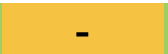  Организации или ее филиалам необходимо обеспечить реализацию недостающих условий, обеспечить их функционирование, постоянную работу. Например, контактный телефон или электронная почта может присутствовать на сайте организации, но на момент проверки экспертами он не функционировал – дозвониться/получить ответа не удалось.Не найдены следующие материалы на сайте организации:		Если строка пустая, следовательно, все необходимые материалы присутствуют и были обнаружены экспертами при оценке сайта учреждения.Если указаны конкретные материалы, то при проведении оценки они либо отсутствовали, либо их нельзя было интуитивно найти.  Организации необходимо разместить недостающие материалы(информацию)  и на сайте и/или обеспечить возможность их легко найти.Не хватает следующих материалов на стендах юридического лица/филиалаЕсли строка пустая, следовательно, все необходимые материалы присутствуют и были обнаружены экспертами при посещении учреждения или анализе переданных фото-видео материалов (если оценка осуществлялась дистанционно). Если указаны конкретные материалы, то на момент проведения экспертизы они отсутствовали или не были заметны. Филиалу необходимо обеспечить предоставление недостающих материалов и информации на стендах.Предложения получателей услуг по улучшению условий оказания услуг в данной организации, высказанные в ходе опроса:Большинство опрошенных, как правило не высказывают каких-либо замечаний или предложений или указывают, что их «все устраивают», они «всем довольны». Если есть каки-то конкретные предложения, то они перечислены в этой рамке. Организации рекомендуется учесть и, по возможности, реализовать предложения получателей услуг по улучшению условий оказания услуг в данной организации.Условные обозначения:Цветовые шкалы:К1Критерий 1. Открытость и доступность информации об организации Критерий 1. Открытость и доступность информации об организации Критерий 1. Открытость и доступность информации об организации Критерий 1. Открытость и доступность информации об организации Критерий 1. Открытость и доступность информации об организации ПинфСоответствие информации о деятельности организации, размещенной на общедоступных информационных ресурсах, ее содержанию и порядку (форме), установленным нормативными правовыми актамиСоответствие информации о деятельности организации, размещенной на общедоступных информационных ресурсах, ее содержанию и порядку (форме), установленным нормативными правовыми актамиСоответствие информации о деятельности организации, размещенной на общедоступных информационных ресурсах, ее содержанию и порядку (форме), установленным нормативными правовыми актамиСоответствие информации о деятельности организации, размещенной на общедоступных информационных ресурсах, ее содержанию и порядку (форме), установленным нормативными правовыми актамиСоответствие информации о деятельности организации, размещенной на общедоступных информационных ресурсах, ее содержанию и порядку (форме), установленным нормативными правовыми актамиПдистНаличие на официальном сайте организации информации о дистанционных способах обратной связи и взаимодействия с получателями услуг, и их функционированиеНаличие на официальном сайте организации информации о дистанционных способах обратной связи и взаимодействия с получателями услуг, и их функционированиеНаличие на официальном сайте организации информации о дистанционных способах обратной связи и взаимодействия с получателями услуг, и их функционированиеНаличие на официальном сайте организации информации о дистанционных способах обратной связи и взаимодействия с получателями услуг, и их функционированиеНаличие на официальном сайте организации информации о дистанционных способах обратной связи и взаимодействия с получателями услуг, и их функционированиеПоткрудДоля получателей услуг, удовлетворенных открытостью, полнотой и доступностью информации о деятельности организации, размещенной на информационных стендах в помещении организации, на официальном сайте организации в сети ИнтернетДоля получателей услуг, удовлетворенных открытостью, полнотой и доступностью информации о деятельности организации, размещенной на информационных стендах в помещении организации, на официальном сайте организации в сети ИнтернетДоля получателей услуг, удовлетворенных открытостью, полнотой и доступностью информации о деятельности организации, размещенной на информационных стендах в помещении организации, на официальном сайте организации в сети ИнтернетДоля получателей услуг, удовлетворенных открытостью, полнотой и доступностью информации о деятельности организации, размещенной на информационных стендах в помещении организации, на официальном сайте организации в сети ИнтернетДоля получателей услуг, удовлетворенных открытостью, полнотой и доступностью информации о деятельности организации, размещенной на информационных стендах в помещении организации, на официальном сайте организации в сети ИнтернетК2Критерий 2. Комфортность условий предоставления услуг, в том числе время ожидания предоставления услугКритерий 2. Комфортность условий предоставления услуг, в том числе время ожидания предоставления услугКритерий 2. Комфортность условий предоставления услуг, в том числе время ожидания предоставления услугКритерий 2. Комфортность условий предоставления услуг, в том числе время ожидания предоставления услугКритерий 2. Комфортность условий предоставления услуг, в том числе время ожидания предоставления услугПкомф.услОбеспечение в организации комфортных условий для предоставления услугОбеспечение в организации комфортных условий для предоставления услугОбеспечение в организации комфортных условий для предоставления услугОбеспечение в организации комфортных условий для предоставления услугОбеспечение в организации комфортных условий для предоставления услугПожидВремя ожидания предоставления услуги (для учреждений культуры не предусмотрен)Время ожидания предоставления услуги (для учреждений культуры не предусмотрен)Время ожидания предоставления услуги (для учреждений культуры не предусмотрен)Время ожидания предоставления услуги (для учреждений культуры не предусмотрен)Время ожидания предоставления услуги (для учреждений культуры не предусмотрен)ПкомфудУдовлетворенность комфортностью предоставления услуг организацией Удовлетворенность комфортностью предоставления услуг организацией Удовлетворенность комфортностью предоставления услуг организацией Удовлетворенность комфортностью предоставления услуг организацией Удовлетворенность комфортностью предоставления услуг организацией К3Критерий 3. Доступность услуг для инвалидовКритерий 3. Доступность услуг для инвалидовКритерий 3. Доступность услуг для инвалидовКритерий 3. Доступность услуг для инвалидовКритерий 3. Доступность услуг для инвалидовПоргдостОборудование помещений организации и прилегающей к ней территории с учетом доступности для инвалидовОборудование помещений организации и прилегающей к ней территории с учетом доступности для инвалидовОборудование помещений организации и прилегающей к ней территории с учетом доступности для инвалидовОборудование помещений организации и прилегающей к ней территории с учетом доступности для инвалидовОборудование помещений организации и прилегающей к ней территории с учетом доступности для инвалидовПуслугдостОбеспечение в организации условий доступности, позволяющих инвалидам получать услуги наравне с другимиОбеспечение в организации условий доступности, позволяющих инвалидам получать услуги наравне с другимиОбеспечение в организации условий доступности, позволяющих инвалидам получать услуги наравне с другимиОбеспечение в организации условий доступности, позволяющих инвалидам получать услуги наравне с другимиОбеспечение в организации условий доступности, позволяющих инвалидам получать услуги наравне с другимиПдостудДоля получателей услуг, удовлетворенных доступностью услуг для инвалидовДоля получателей услуг, удовлетворенных доступностью услуг для инвалидовДоля получателей услуг, удовлетворенных доступностью услуг для инвалидовДоля получателей услуг, удовлетворенных доступностью услуг для инвалидовДоля получателей услуг, удовлетворенных доступностью услуг для инвалидовК4Критерий 4. Доброжелательность, вежливость работников организацииКритерий 4. Доброжелательность, вежливость работников организацииКритерий 4. Доброжелательность, вежливость работников организацииКритерий 4. Доброжелательность, вежливость работников организацииКритерий 4. Доброжелательность, вежливость работников организацииПперв.конт удДоля получателей услуг, удовлетворенных доброжелательностью, вежливостью работников организации, обеспечивающих первичный контакт и информирование получателя услуги при непосредственном обращении в организациюДоля получателей услуг, удовлетворенных доброжелательностью, вежливостью работников организации, обеспечивающих первичный контакт и информирование получателя услуги при непосредственном обращении в организациюДоля получателей услуг, удовлетворенных доброжелательностью, вежливостью работников организации, обеспечивающих первичный контакт и информирование получателя услуги при непосредственном обращении в организациюДоля получателей услуг, удовлетворенных доброжелательностью, вежливостью работников организации, обеспечивающих первичный контакт и информирование получателя услуги при непосредственном обращении в организациюДоля получателей услуг, удовлетворенных доброжелательностью, вежливостью работников организации, обеспечивающих первичный контакт и информирование получателя услуги при непосредственном обращении в организациюПоказ.услугудДоля получателей услуг, удовлетворенных доброжелательностью, вежливостью работников организации, обеспечивающих непосредственное оказание услуги при обращении в организацию Доля получателей услуг, удовлетворенных доброжелательностью, вежливостью работников организации, обеспечивающих непосредственное оказание услуги при обращении в организацию Доля получателей услуг, удовлетворенных доброжелательностью, вежливостью работников организации, обеспечивающих непосредственное оказание услуги при обращении в организацию Доля получателей услуг, удовлетворенных доброжелательностью, вежливостью работников организации, обеспечивающих непосредственное оказание услуги при обращении в организацию Доля получателей услуг, удовлетворенных доброжелательностью, вежливостью работников организации, обеспечивающих непосредственное оказание услуги при обращении в организацию Пвежл.дистудДоля получателей услуг, удовлетворенных доброжелательностью, вежливостью работников организации при использовании дистанционных форм взаимодействияДоля получателей услуг, удовлетворенных доброжелательностью, вежливостью работников организации при использовании дистанционных форм взаимодействияДоля получателей услуг, удовлетворенных доброжелательностью, вежливостью работников организации при использовании дистанционных форм взаимодействияДоля получателей услуг, удовлетворенных доброжелательностью, вежливостью работников организации при использовании дистанционных форм взаимодействияДоля получателей услуг, удовлетворенных доброжелательностью, вежливостью работников организации при использовании дистанционных форм взаимодействияК5Критерий 5. Удовлетворенность условиями оказания услугКритерий 5. Удовлетворенность условиями оказания услугКритерий 5. Удовлетворенность условиями оказания услугКритерий 5. Удовлетворенность условиями оказания услугКритерий 5. Удовлетворенность условиями оказания услугПрекомДоля получателей услуг, которые готовы рекомендовать организацию родственникам и знакомымДоля получателей услуг, которые готовы рекомендовать организацию родственникам и знакомымДоля получателей услуг, которые готовы рекомендовать организацию родственникам и знакомымДоля получателей услуг, которые готовы рекомендовать организацию родственникам и знакомымДоля получателей услуг, которые готовы рекомендовать организацию родственникам и знакомымПорг.услудДоля получателей услуг, удовлетворенных организационными условиями предоставления услугДоля получателей услуг, удовлетворенных организационными условиями предоставления услугДоля получателей услуг, удовлетворенных организационными условиями предоставления услугДоля получателей услуг, удовлетворенных организационными условиями предоставления услугДоля получателей услуг, удовлетворенных организационными условиями предоставления услугПудДоля получателей услуг, удовлетворенных в целом условиями оказания услуг в организации Доля получателей услуг, удовлетворенных в целом условиями оказания услуг в организации Доля получателей услуг, удовлетворенных в целом условиями оказания услуг в организации Доля получателей услуг, удовлетворенных в целом условиями оказания услуг в организации Доля получателей услуг, удовлетворенных в целом условиями оказания услуг в организации Наличие функционирующих дистанционных способов взаимодействия:Наличие функционирующих дистанционных способов взаимодействия:Наличие функционирующих дистанционных способов взаимодействия:Наличие функционирующих дистанционных способов взаимодействия:Наличие функционирующих дистанционных способов взаимодействия:Наличие функционирующих дистанционных способов взаимодействия:телефонналичие абонентского номера телефонаналичие абонентского номера телефонаналичие абонентского номера телефонаналичие абонентского номера телефонаналичие абонентского номера телефонаe-mailналичие адреса электронной почтыналичие адреса электронной почтыналичие адреса электронной почтыналичие адреса электронной почтыналичие адреса электронной почтысервисыналичие электронных сервисов (для подачи электронного обращения (жалобы, предложения), получения консультации по оказываемым услугам и иных)наличие электронных сервисов (для подачи электронного обращения (жалобы, предложения), получения консультации по оказываемым услугам и иных)наличие электронных сервисов (для подачи электронного обращения (жалобы, предложения), получения консультации по оказываемым услугам и иных)наличие электронных сервисов (для подачи электронного обращения (жалобы, предложения), получения консультации по оказываемым услугам и иных)наличие электронных сервисов (для подачи электронного обращения (жалобы, предложения), получения консультации по оказываемым услугам и иных)FAQналичие раздела официального сайта «Часто задаваемые вопросы»наличие раздела официального сайта «Часто задаваемые вопросы»наличие раздела официального сайта «Часто задаваемые вопросы»наличие раздела официального сайта «Часто задаваемые вопросы»наличие раздела официального сайта «Часто задаваемые вопросы»анкета для опросаналичие технической возможности выражения получателем услуг мнения о качестве условий оказания услуг организацией (наличие анкеты для опроса граждан или гиперссылки на нее)наличие технической возможности выражения получателем услуг мнения о качестве условий оказания услуг организацией (наличие анкеты для опроса граждан или гиперссылки на нее)наличие технической возможности выражения получателем услуг мнения о качестве условий оказания услуг организацией (наличие анкеты для опроса граждан или гиперссылки на нее)наличие технической возможности выражения получателем услуг мнения о качестве условий оказания услуг организацией (наличие анкеты для опроса граждан или гиперссылки на нее)наличие технической возможности выражения получателем услуг мнения о качестве условий оказания услуг организацией (наличие анкеты для опроса граждан или гиперссылки на нее)иные способыналичие иного дистанционного способа взаимодействияналичие иного дистанционного способа взаимодействияналичие иного дистанционного способа взаимодействияналичие иного дистанционного способа взаимодействияналичие иного дистанционного способа взаимодействияНаличие комфортных условий для предоставления услуг:Наличие комфортных условий для предоставления услуг:Наличие комфортных условий для предоставления услуг:Наличие комфортных условий для предоставления услуг:Наличие комфортных условий для предоставления услуг:Наличие комфортных условий для предоставления услуг:Зона отдыханаличие комфортной зоны отдыха (ожидания) оборудованной соответствующей мебельюналичие комфортной зоны отдыха (ожидания) оборудованной соответствующей мебельюналичие комфортной зоны отдыха (ожидания) оборудованной соответствующей мебельюналичие комфортной зоны отдыха (ожидания) оборудованной соответствующей мебельюналичие комфортной зоны отдыха (ожидания) оборудованной соответствующей мебельюНавигацияналичие и понятность навигации внутри организацииналичие и понятность навигации внутри организацииналичие и понятность навигации внутри организацииналичие и понятность навигации внутри организацииналичие и понятность навигации внутри организацииВоданаличие и доступность питьевой водыналичие и доступность питьевой водыналичие и доступность питьевой водыналичие и доступность питьевой водыналичие и доступность питьевой водыСанузелналичие и доступность санитарно-гигиенических помещенийналичие и доступность санитарно-гигиенических помещенийналичие и доступность санитарно-гигиенических помещенийналичие и доступность санитарно-гигиенических помещенийналичие и доступность санитарно-гигиенических помещенийСанитарное состояниесанитарное состояние помещений организациисанитарное состояние помещений организациисанитарное состояние помещений организациисанитарное состояние помещений организациисанитарное состояние помещений организацииТранспортная доступностьтранспортная доступность (возможность доехать до организации на общественном транспорте, наличие парковки)транспортная доступность (возможность доехать до организации на общественном транспорте, наличие парковки)транспортная доступность (возможность доехать до организации на общественном транспорте, наличие парковки)транспортная доступность (возможность доехать до организации на общественном транспорте, наличие парковки)транспортная доступность (возможность доехать до организации на общественном транспорте, наличие парковки)Наличие в помещениях организации и на прилегающей к ней территории:Наличие в помещениях организации и на прилегающей к ней территории:Наличие в помещениях организации и на прилегающей к ней территории:Наличие в помещениях организации и на прилегающей к ней территории:Наличие в помещениях организации и на прилегающей к ней территории:Наличие в помещениях организации и на прилегающей к ней территории:Пандусоборудованных входных групп пандусами (подъемными платформами)оборудованных входных групп пандусами (подъемными платформами)оборудованных входных групп пандусами (подъемными платформами)оборудованных входных групп пандусами (подъемными платформами)оборудованных входных групп пандусами (подъемными платформами)Стоянкавыделенных стоянок для автотранспортных средств инвалидоввыделенных стоянок для автотранспортных средств инвалидоввыделенных стоянок для автотранспортных средств инвалидоввыделенных стоянок для автотранспортных средств инвалидоввыделенных стоянок для автотранспортных средств инвалидовЛифты, поручниадаптированных лифтов, поручней, расширенных дверных проемовадаптированных лифтов, поручней, расширенных дверных проемовадаптированных лифтов, поручней, расширенных дверных проемовадаптированных лифтов, поручней, расширенных дверных проемовадаптированных лифтов, поручней, расширенных дверных проемовКресла-коляскисменных кресел-колясоксменных кресел-колясоксменных кресел-колясоксменных кресел-колясоксменных кресел-колясокСпец. санузлыспециально оборудованных санитарно-гигиенических помещений в организации специально оборудованных санитарно-гигиенических помещений в организации специально оборудованных санитарно-гигиенических помещений в организации специально оборудованных санитарно-гигиенических помещений в организации специально оборудованных санитарно-гигиенических помещений в организации Наличие условий доступности, позволяющих инвалидам получать услуги наравне с другими:Наличие условий доступности, позволяющих инвалидам получать услуги наравне с другими:Наличие условий доступности, позволяющих инвалидам получать услуги наравне с другими:Наличие условий доступности, позволяющих инвалидам получать услуги наравне с другими:Наличие условий доступности, позволяющих инвалидам получать услуги наравне с другими:Наличие условий доступности, позволяющих инвалидам получать услуги наравне с другими:Дублирование звуковой и зрительнойдублирование для инвалидов по слуху и зрению звуковой и зрительной информациидублирование для инвалидов по слуху и зрению звуковой и зрительной информациидублирование для инвалидов по слуху и зрению звуковой и зрительной информациидублирование для инвалидов по слуху и зрению звуковой и зрительной информациидублирование для инвалидов по слуху и зрению звуковой и зрительной информацииДублирование шрифтом Брайлядублирование надписей, знаков и иной текстовой и графической информации знаками, выполненными рельефно-точечным шрифтом Брайлядублирование надписей, знаков и иной текстовой и графической информации знаками, выполненными рельефно-точечным шрифтом Брайлядублирование надписей, знаков и иной текстовой и графической информации знаками, выполненными рельефно-точечным шрифтом Брайлядублирование надписей, знаков и иной текстовой и графической информации знаками, выполненными рельефно-точечным шрифтом Брайлядублирование надписей, знаков и иной текстовой и графической информации знаками, выполненными рельефно-точечным шрифтом БрайляСурдопереводчиквозможность предоставления инвалидам по слуху (слуху и зрению) услуг сурдопереводчика (тифлосурдопереводчика)возможность предоставления инвалидам по слуху (слуху и зрению) услуг сурдопереводчика (тифлосурдопереводчика)возможность предоставления инвалидам по слуху (слуху и зрению) услуг сурдопереводчика (тифлосурдопереводчика)возможность предоставления инвалидам по слуху (слуху и зрению) услуг сурдопереводчика (тифлосурдопереводчика)возможность предоставления инвалидам по слуху (слуху и зрению) услуг сурдопереводчика (тифлосурдопереводчика)Помощь работниковпомощь, оказываемая работниками организации, прошедшими необходимое обучение (инструктирование) по сопровождению инвалидов в помещениях организации и на прилегающей территориипомощь, оказываемая работниками организации, прошедшими необходимое обучение (инструктирование) по сопровождению инвалидов в помещениях организации и на прилегающей территориипомощь, оказываемая работниками организации, прошедшими необходимое обучение (инструктирование) по сопровождению инвалидов в помещениях организации и на прилегающей территориипомощь, оказываемая работниками организации, прошедшими необходимое обучение (инструктирование) по сопровождению инвалидов в помещениях организации и на прилегающей территориипомощь, оказываемая работниками организации, прошедшими необходимое обучение (инструктирование) по сопровождению инвалидов в помещениях организации и на прилегающей территорииДистантный режимналичие возможности предоставления услуги в дистанционном режиме или на домуналичие возможности предоставления услуги в дистанционном режиме или на домуналичие возможности предоставления услуги в дистанционном режиме или на домуналичие возможности предоставления услуги в дистанционном режиме или на домуналичие возможности предоставления услуги в дистанционном режиме или на домуРанг учреждения по критерию - среди обследуемых в 2022 году (от 1 до 73):Ранг учреждения по критерию - среди обследуемых в 2022 году (от 1 до 73):входит в 10% самых лучших, лидирующих по независимой оценкевходит в 30% лучшихвходит в 40% самых «средних»входит в 30% отстающих по результатам независимой оценкивходит в 10% самых отстающихПоказатель оценки качества по организации, а также набранный балл по критерию / по субкритерию:Показатель оценки качества по организации, а также набранный балл по критерию / по субкритерию:от 95 до 100 балловот 90 до 95 балловот 85 до 90 балловот 80 до 85 балловменее 80 балловДинамика показателей учреждения приведена в сравнении с НОК 2019 года, при наличии оценки):Динамика показателей учреждения приведена в сравнении с НОК 2019 года, при наличии оценки):в 2022 ситуация существенно улучшилась (показатель вырос более чем на 10 пунктов)в 2022 ситуация улучшилась (показатель вырос на 6-10 пунктов)в 2022 ситуация почти не изменилась (+- 5 пунктов)в 2022 ситуация ухудшилась (показатель упал на 6-10 пунктов)в 2022 ситуация существенно ухудшилась (показатель упал более чем на 10 пунктов)Название организации:Муниципальное бюджетное учреждение культуры «Дворец культуры имени И.П. Романенко» г. СысертьМуниципальное бюджетное учреждение культуры «Дворец культуры имени И.П. Романенко» г. СысертьМуниципальное бюджетное учреждение культуры «Дворец культуры имени И.П. Романенко» г. СысертьМуниципальное бюджетное учреждение культуры «Дворец культуры имени И.П. Романенко» г. СысертьМуниципальное бюджетное учреждение культуры «Дворец культуры имени И.П. Романенко» г. СысертьМуниципальное бюджетное учреждение культуры «Дворец культуры имени И.П. Романенко» г. СысертьКоличество адресов:Количество адресов:Количество адресов:3Юридический адрес:624021, г. Сысерть Свердловской области, ул. Ленина, 30624021, г. Сысерть Свердловской области, ул. Ленина, 30624021, г. Сысерть Свердловской области, ул. Ленина, 30624021, г. Сысерть Свердловской области, ул. Ленина, 30624021, г. Сысерть Свердловской области, ул. Ленина, 30624021, г. Сысерть Свердловской области, ул. Ленина, 30Ссылка на фото и видео материалы:https://disk.yandex.ru/d/XSUzSX7FCUE-tAhttps://disk.yandex.ru/d/XSUzSX7FCUE-tAhttps://disk.yandex.ru/d/XSUzSX7FCUE-tAhttps://disk.yandex.ru/d/XSUzSX7FCUE-tAhttps://disk.yandex.ru/d/XSUzSX7FCUE-tAhttps://disk.yandex.ru/d/XSUzSX7FCUE-tAОпрошенных получателей услуг (чел.):Опрошенных получателей услуг (чел.):Опрошенных получателей услуг (чел.):Опрошенных получателей услуг (чел.):Опрошенных получателей услуг (чел.):Опрошенных получателей услуг (чел.):409Итоговый показатель оценки качества условий оказания услуг организациями культуры:Итоговый показатель оценки качества условий оказания услуг организациями культуры:Итоговый показатель оценки качества условий оказания услуг организациями культуры:Итоговый показатель оценки качества условий оказания услуг организациями культуры:Итоговый показатель оценки качества условий оказания услуг организациями культуры:Итоговый показатель оценки качества условий оказания услуг организациями культуры:93,74Ранг учреждения среди обследуемых в 2022 году (от 1 до 144):Ранг учреждения среди обследуемых в 2022 году (от 1 до 144):Ранг учреждения среди обследуемых в 2022 году (от 1 до 144):Ранг учреждения среди обследуемых в 2022 году (от 1 до 144):Ранг учреждения среди обследуемых в 2022 году (от 1 до 144):Ранг учреждения среди обследуемых в 2022 году (от 1 до 144):16По результатам НОК попадает в группу (1-лидеров, 2-средних, 3 отстающих)По результатам НОК попадает в группу (1-лидеров, 2-средних, 3 отстающих)По результатам НОК попадает в группу (1-лидеров, 2-средних, 3 отстающих)По результатам НОК попадает в группу (1-лидеров, 2-средних, 3 отстающих)По результатам НОК попадает в группу (1-лидеров, 2-средних, 3 отстающих)По результатам НОК попадает в группу (1-лидеров, 2-средних, 3 отстающих)1Результаты НОК в 2019г.Результаты НОК в 2019г.Результаты НОК в 2019г.Результаты НОК в 2019г.Результаты НОК в 2019г.Результаты НОК в 2019г.90,34Открытость и доступность информации об организацииКомфортность условий предоставления услугДоступность услуг для инвалидовДоброжелательность, вежливость работников организацииУдовлетворенность условиями оказания услугКритерий:Критерий:К1К2К3К4К5Набранный балл по критерию:Набранный балл по критерию:99,2095,0077,6098,4098,50Ранг учреждения по критерию:Ранг учреждения по критерию:57024117120Результаты НОК 2019 годуРезультаты НОК 2019 году94,6087,5076,7096,2096,70ПинфПкомф.услПоргдостПперв.конт уд ПрекомНабранный балл по субкритерию:Набранный балл по субкритерию:100,00100,0060,0098,0099,00ПдистПожидПуслугдостПоказ.услугудПорг.услудНабранный балл по субкритерию:Набранный балл по субкритерию:100,00-80,0099,0099,00ПоткрудПкомфудПдостудПвежл.дистудПудНабранный балл по субкритерию:Набранный балл по субкритерию:98,0090,0092,0098,0098,00Экспертная оценка материалов, размещенных на официальном сайте организации:Экспертная оценка материалов, размещенных на официальном сайте организации:Экспертная оценка материалов, размещенных на официальном сайте организации:Экспертная оценка материалов, размещенных на официальном сайте организации:Экспертная оценка материалов, размещенных на официальном сайте организации:Экспертная оценка материалов, размещенных на официальном сайте организации:Экспертная оценка материалов, размещенных на официальном сайте организации:Все необходимые материалы присутствуютВсе необходимые материалы присутствуютВсе необходимые материалы присутствуютВсе необходимые материалы присутствуютВсе необходимые материалы присутствуютВсе необходимые материалы присутствуютВсе необходимые материалы присутствуют1.1.12. Копии лицензий на осуществление деятельность, подлежащей лицензированию в соответствии с законодательством Российской Федерации (при осуществлении соответствующих видов деятельности)*,1.1.12. Копии лицензий на осуществление деятельность, подлежащей лицензированию в соответствии с законодательством Российской Федерации (при осуществлении соответствующих видов деятельности)*,1.1.12. Копии лицензий на осуществление деятельность, подлежащей лицензированию в соответствии с законодательством Российской Федерации (при осуществлении соответствующих видов деятельности)*,1.1.12. Копии лицензий на осуществление деятельность, подлежащей лицензированию в соответствии с законодательством Российской Федерации (при осуществлении соответствующих видов деятельности)*,1.1.12. Копии лицензий на осуществление деятельность, подлежащей лицензированию в соответствии с законодательством Российской Федерации (при осуществлении соответствующих видов деятельности)*,1.1.12. Копии лицензий на осуществление деятельность, подлежащей лицензированию в соответствии с законодательством Российской Федерации (при осуществлении соответствующих видов деятельности)*,1.1.12. Копии лицензий на осуществление деятельность, подлежащей лицензированию в соответствии с законодательством Российской Федерации (при осуществлении соответствующих видов деятельности)*,Наличие альтернативной версии официального сайта организации для инвалидов по зрению:Наличие альтернативной версии официального сайта организации для инвалидов по зрению:Наличие альтернативной версии официального сайта организации для инвалидов по зрению:Наличие альтернативной версии официального сайта организации для инвалидов по зрению:Наличие альтернативной версии официального сайта организации для инвалидов по зрению:Наличие альтернативной версии официального сайта организации для инвалидов по зрению:Наличие альтернативной версии официального сайта организации для инвалидов по зрению:присутствуетНаличие функционирующих дистанционных способов взаимодействия:Наличие функционирующих дистанционных способов взаимодействия:Наличие функционирующих дистанционных способов взаимодействия:Наличие функционирующих дистанционных способов взаимодействия:Наличие функционирующих дистанционных способов взаимодействия:Наличие функционирующих дистанционных способов взаимодействия:Наличие функционирующих дистанционных способов взаимодействия:телефонe-mailсервисы FAQанкета для опроса+++++Результаты опроса получателей услуг - % удовлетворенныхРезультаты опроса получателей услуг - % удовлетворенныхРезультаты опроса получателей услуг - % удовлетворенныхРезультаты опроса получателей услуг - % удовлетворенныхРезультаты опроса получателей услуг - % удовлетворенныхРезультаты опроса получателей услуг - % удовлетворенныхРезультаты опроса получателей услуг - % удовлетворенныхОткрытость, полнота и доступность информации на информационных стендах в помещении организацииОткрытость, полнота и доступность информации на информационных стендах в помещении организацииОткрытость, полнота и доступность информации на информационных стендах в помещении организацииОткрытость, полнота и доступность информации на информационных стендах в помещении организацииОткрытость, полнота и доступность информации на информационных стендах в помещении организацииОткрытость, полнота и доступность информации на информационных стендах в помещении организации98,67Открытость, полнота и доступность информации на официальном сайте организацииОткрытость, полнота и доступность информации на официальном сайте организацииОткрытость, полнота и доступность информации на официальном сайте организацииОткрытость, полнота и доступность информации на официальном сайте организацииОткрытость, полнота и доступность информации на официальном сайте организацииОткрытость, полнота и доступность информации на официальном сайте организации97,78Своевременность предоставления услугиСвоевременность предоставления услугиСвоевременность предоставления услугиСвоевременность предоставления услугиСвоевременность предоставления услугиСвоевременность предоставления услуги99,00Комфортностью предоставления услуг организацией, в том числе:Комфортностью предоставления услуг организацией, в том числе:Комфортностью предоставления услуг организацией, в том числе:Комфортностью предоставления услуг организацией, в том числе:Комфортностью предоставления услуг организацией, в том числе:Комфортностью предоставления услуг организацией, в том числе:90,00Наличие комфортной зоны отдыха (ожидания), оборудованной соответствующей мебельюНаличие комфортной зоны отдыха (ожидания), оборудованной соответствующей мебельюНаличие комфортной зоны отдыха (ожидания), оборудованной соответствующей мебельюНаличие комфортной зоны отдыха (ожидания), оборудованной соответствующей мебельюНаличие комфортной зоны отдыха (ожидания), оборудованной соответствующей мебельюНаличие комфортной зоны отдыха (ожидания), оборудованной соответствующей мебелью98,15Наличие и понятность навигации внутри организации (учреждения)Наличие и понятность навигации внутри организации (учреждения)Наличие и понятность навигации внутри организации (учреждения)Наличие и понятность навигации внутри организации (учреждения)Наличие и понятность навигации внутри организации (учреждения)Наличие и понятность навигации внутри организации (учреждения)97,88Доступность питьевой водыДоступность питьевой водыДоступность питьевой водыДоступность питьевой водыДоступность питьевой водыДоступность питьевой воды93,79Наличие и доступность санитарно-гигиенических помещенийНаличие и доступность санитарно-гигиенических помещенийНаличие и доступность санитарно-гигиенических помещенийНаличие и доступность санитарно-гигиенических помещенийНаличие и доступность санитарно-гигиенических помещенийНаличие и доступность санитарно-гигиенических помещений97,64Cанитарное состояние помещений организацийCанитарное состояние помещений организацийCанитарное состояние помещений организацийCанитарное состояние помещений организацийCанитарное состояние помещений организацийCанитарное состояние помещений организаций96,61Наличие парковки на прилегающей территории организации (учреждения)Наличие парковки на прилегающей территории организации (учреждения)Наличие парковки на прилегающей территории организации (учреждения)Наличие парковки на прилегающей территории организации (учреждения)Наличие парковки на прилегающей территории организации (учреждения)Наличие парковки на прилегающей территории организации (учреждения)99,47Доступность записи на получение услуги по телефонуДоступность записи на получение услуги по телефонуДоступность записи на получение услуги по телефонуДоступность записи на получение услуги по телефонуДоступность записи на получение услуги по телефонуДоступность записи на получение услуги по телефону99,68Доступность записи на получение услуги на официальном сайте организации (учреждения)Доступность записи на получение услуги на официальном сайте организации (учреждения)Доступность записи на получение услуги на официальном сайте организации (учреждения)Доступность записи на получение услуги на официальном сайте организации (учреждения)Доступность записи на получение услуги на официальном сайте организации (учреждения)Доступность записи на получение услуги на официальном сайте организации (учреждения)99,03Доступность записи на получение услуги посредством Единого портала ГМУДоступность записи на получение услуги посредством Единого портала ГМУДоступность записи на получение услуги посредством Единого портала ГМУДоступность записи на получение услуги посредством Единого портала ГМУДоступность записи на получение услуги посредством Единого портала ГМУДоступность записи на получение услуги посредством Единого портала ГМУ98,77Доступность записи на получение услуги при личном посещенииДоступность записи на получение услуги при личном посещенииДоступность записи на получение услуги при личном посещенииДоступность записи на получение услуги при личном посещенииДоступность записи на получение услуги при личном посещенииДоступность записи на получение услуги при личном посещении99,42Доступностью услуг для инвалидов, в том числе:Доступностью услуг для инвалидов, в том числе:Доступностью услуг для инвалидов, в том числе:Доступностью услуг для инвалидов, в том числе:Доступностью услуг для инвалидов, в том числе:Доступностью услуг для инвалидов, в том числе:92,00Наличие дублирования для инвалидов по слуху и зрению звуковой и зрительной информацииНаличие дублирования для инвалидов по слуху и зрению звуковой и зрительной информацииНаличие дублирования для инвалидов по слуху и зрению звуковой и зрительной информацииНаличие дублирования для инвалидов по слуху и зрению звуковой и зрительной информацииНаличие дублирования для инвалидов по слуху и зрению звуковой и зрительной информацииНаличие дублирования для инвалидов по слуху и зрению звуковой и зрительной информации98,11Наличие дублирования надписей, знаков и иной текстовой и графической информации знаками, выполненными рельефно-точечным шрифтом БрайляНаличие дублирования надписей, знаков и иной текстовой и графической информации знаками, выполненными рельефно-точечным шрифтом БрайляНаличие дублирования надписей, знаков и иной текстовой и графической информации знаками, выполненными рельефно-точечным шрифтом БрайляНаличие дублирования надписей, знаков и иной текстовой и графической информации знаками, выполненными рельефно-точечным шрифтом БрайляНаличие дублирования надписей, знаков и иной текстовой и графической информации знаками, выполненными рельефно-точечным шрифтом БрайляНаличие дублирования надписей, знаков и иной текстовой и графической информации знаками, выполненными рельефно-точечным шрифтом Брайля98,11Наличие возможности предоставления инвалидам по слуху (слуху и зрению) услуг сурдопереводчика (тифлосурдопереводчика)Наличие возможности предоставления инвалидам по слуху (слуху и зрению) услуг сурдопереводчика (тифлосурдопереводчика)Наличие возможности предоставления инвалидам по слуху (слуху и зрению) услуг сурдопереводчика (тифлосурдопереводчика)Наличие возможности предоставления инвалидам по слуху (слуху и зрению) услуг сурдопереводчика (тифлосурдопереводчика)Наличие возможности предоставления инвалидам по слуху (слуху и зрению) услуг сурдопереводчика (тифлосурдопереводчика)Наличие возможности предоставления инвалидам по слуху (слуху и зрению) услуг сурдопереводчика (тифлосурдопереводчика)94,34Наличие альтернативной версии официального сайта организации для инвалидов по зрениюНаличие альтернативной версии официального сайта организации для инвалидов по зрениюНаличие альтернативной версии официального сайта организации для инвалидов по зрениюНаличие альтернативной версии официального сайта организации для инвалидов по зрениюНаличие альтернативной версии официального сайта организации для инвалидов по зрениюНаличие альтернативной версии официального сайта организации для инвалидов по зрению96,23Наличие помощи, оказываемой работниками организации по сопровождению инвалидов в помещениях организации и на прилегающей территорииНаличие помощи, оказываемой работниками организации по сопровождению инвалидов в помещениях организации и на прилегающей территорииНаличие помощи, оказываемой работниками организации по сопровождению инвалидов в помещениях организации и на прилегающей территорииНаличие помощи, оказываемой работниками организации по сопровождению инвалидов в помещениях организации и на прилегающей территорииНаличие помощи, оказываемой работниками организации по сопровождению инвалидов в помещениях организации и на прилегающей территорииНаличие помощи, оказываемой работниками организации по сопровождению инвалидов в помещениях организации и на прилегающей территории100,00Наличие возможности предоставления услуги в дистанционном режиме или на домуНаличие возможности предоставления услуги в дистанционном режиме или на домуНаличие возможности предоставления услуги в дистанционном режиме или на домуНаличие возможности предоставления услуги в дистанционном режиме или на домуНаличие возможности предоставления услуги в дистанционном режиме или на домуНаличие возможности предоставления услуги в дистанционном режиме или на дому98,11Доброжелательностью, вежливостью работников организации, обеспечивающих первичный контакт и информирование получателя услугиДоброжелательностью, вежливостью работников организации, обеспечивающих первичный контакт и информирование получателя услугиДоброжелательностью, вежливостью работников организации, обеспечивающих первичный контакт и информирование получателя услугиДоброжелательностью, вежливостью работников организации, обеспечивающих первичный контакт и информирование получателя услугиДоброжелательностью, вежливостью работников организации, обеспечивающих первичный контакт и информирование получателя услугиДоброжелательностью, вежливостью работников организации, обеспечивающих первичный контакт и информирование получателя услуги98,00Доброжелательностью, вежливостью работников организации, обеспечивающих непосредственное оказание услуги при обращении Доброжелательностью, вежливостью работников организации, обеспечивающих непосредственное оказание услуги при обращении Доброжелательностью, вежливостью работников организации, обеспечивающих непосредственное оказание услуги при обращении Доброжелательностью, вежливостью работников организации, обеспечивающих непосредственное оказание услуги при обращении Доброжелательностью, вежливостью работников организации, обеспечивающих непосредственное оказание услуги при обращении Доброжелательностью, вежливостью работников организации, обеспечивающих непосредственное оказание услуги при обращении 99,00Доброжелательностью, вежливостью работников организации при использовании дистанционных форм взаимодействия Доброжелательностью, вежливостью работников организации при использовании дистанционных форм взаимодействия Доброжелательностью, вежливостью работников организации при использовании дистанционных форм взаимодействия Доброжелательностью, вежливостью работников организации при использовании дистанционных форм взаимодействия Доброжелательностью, вежливостью работников организации при использовании дистанционных форм взаимодействия Доброжелательностью, вежливостью работников организации при использовании дистанционных форм взаимодействия 98,00Организационными условиями предоставления услуг Организационными условиями предоставления услуг Организационными условиями предоставления услуг Организационными условиями предоставления услуг Организационными условиями предоставления услуг Организационными условиями предоставления услуг 99,00В целом условиями оказания услуг в организацииВ целом условиями оказания услуг в организацииВ целом условиями оказания услуг в организацииВ целом условиями оказания услуг в организацииВ целом условиями оказания услуг в организацииВ целом условиями оказания услуг в организации98,00Готовы рекомендовать организацию родственникам и знакомым Готовы рекомендовать организацию родственникам и знакомым Готовы рекомендовать организацию родственникам и знакомым Готовы рекомендовать организацию родственникам и знакомым Готовы рекомендовать организацию родственникам и знакомым Готовы рекомендовать организацию родственникам и знакомым 99,00пробелпробелпробелпробелпробелпробелпробелПредложения получателей услуг по улучшению условий оказания услуг в данной организации, высказанные в ходе опроса:Предложения получателей услуг по улучшению условий оказания услуг в данной организации, высказанные в ходе опроса:Предложения получателей услуг по улучшению условий оказания услуг в данной организации, высказанные в ходе опроса:Предложения получателей услуг по улучшению условий оказания услуг в данной организации, высказанные в ходе опроса:Предложения получателей услуг по улучшению условий оказания услуг в данной организации, высказанные в ходе опроса:Предложения получателей услуг по улучшению условий оказания услуг в данной организации, высказанные в ходе опроса:Предложения получателей услуг по улучшению условий оказания услуг в данной организации, высказанные в ходе опроса:Многим все нравится!
Организовать кружки для детей 3-4 лет!
Организовать возможность покупки билетов онлайн
Предоставлять занятия утром для учащихся второй смены
Сделать зону Интернета, зону кафе
Приглашать гастрольные коллективы
Побольше концертов
Больше анонсов и рекламы
Найти профессиональных хореографов
Повысить вежливость вахтеров и кассировМногим все нравится!
Организовать кружки для детей 3-4 лет!
Организовать возможность покупки билетов онлайн
Предоставлять занятия утром для учащихся второй смены
Сделать зону Интернета, зону кафе
Приглашать гастрольные коллективы
Побольше концертов
Больше анонсов и рекламы
Найти профессиональных хореографов
Повысить вежливость вахтеров и кассировМногим все нравится!
Организовать кружки для детей 3-4 лет!
Организовать возможность покупки билетов онлайн
Предоставлять занятия утром для учащихся второй смены
Сделать зону Интернета, зону кафе
Приглашать гастрольные коллективы
Побольше концертов
Больше анонсов и рекламы
Найти профессиональных хореографов
Повысить вежливость вахтеров и кассировМногим все нравится!
Организовать кружки для детей 3-4 лет!
Организовать возможность покупки билетов онлайн
Предоставлять занятия утром для учащихся второй смены
Сделать зону Интернета, зону кафе
Приглашать гастрольные коллективы
Побольше концертов
Больше анонсов и рекламы
Найти профессиональных хореографов
Повысить вежливость вахтеров и кассировМногим все нравится!
Организовать кружки для детей 3-4 лет!
Организовать возможность покупки билетов онлайн
Предоставлять занятия утром для учащихся второй смены
Сделать зону Интернета, зону кафе
Приглашать гастрольные коллективы
Побольше концертов
Больше анонсов и рекламы
Найти профессиональных хореографов
Повысить вежливость вахтеров и кассировМногим все нравится!
Организовать кружки для детей 3-4 лет!
Организовать возможность покупки билетов онлайн
Предоставлять занятия утром для учащихся второй смены
Сделать зону Интернета, зону кафе
Приглашать гастрольные коллективы
Побольше концертов
Больше анонсов и рекламы
Найти профессиональных хореографов
Повысить вежливость вахтеров и кассировМногим все нравится!
Организовать кружки для детей 3-4 лет!
Организовать возможность покупки билетов онлайн
Предоставлять занятия утром для учащихся второй смены
Сделать зону Интернета, зону кафе
Приглашать гастрольные коллективы
Побольше концертов
Больше анонсов и рекламы
Найти профессиональных хореографов
Повысить вежливость вахтеров и кассировОбщие итоги деятельности учреждения Муниципальное бюджетное учреждение культуры «Дворец культуры имени И.П. Романенко» г. СысертьОбщие итоги деятельности учреждения Муниципальное бюджетное учреждение культуры «Дворец культуры имени И.П. Романенко» г. СысертьОбщие итоги деятельности учреждения Муниципальное бюджетное учреждение культуры «Дворец культуры имени И.П. Романенко» г. СысертьОбщие итоги деятельности учреждения Муниципальное бюджетное учреждение культуры «Дворец культуры имени И.П. Романенко» г. СысертьОбщие итоги деятельности учреждения Муниципальное бюджетное учреждение культуры «Дворец культуры имени И.П. Романенко» г. СысертьОбщие итоги деятельности учреждения Муниципальное бюджетное учреждение культуры «Дворец культуры имени И.П. Романенко» г. СысертьОбщие итоги деятельности учреждения Муниципальное бюджетное учреждение культуры «Дворец культуры имени И.П. Романенко» г. СысертьПо итогам 2022 года Муниципальное бюджетное учреждение культуры «Дворец культуры имени И.П. Романенко» г. Сысерть занимает 16 место среди 144 обследованных в 2022 году муниципальных учреждений культуры Свердловской области по качеству условий оказания услуг (НОК). Таким образом, оно входит в 1 группу учреждений, набравших в среднем 90,8-96,72 баллов, чей уровень ВЫШЕ СРЕДНЕГО по Свердловской области.По итогам 2022 года Муниципальное бюджетное учреждение культуры «Дворец культуры имени И.П. Романенко» г. Сысерть занимает 16 место среди 144 обследованных в 2022 году муниципальных учреждений культуры Свердловской области по качеству условий оказания услуг (НОК). Таким образом, оно входит в 1 группу учреждений, набравших в среднем 90,8-96,72 баллов, чей уровень ВЫШЕ СРЕДНЕГО по Свердловской области.По итогам 2022 года Муниципальное бюджетное учреждение культуры «Дворец культуры имени И.П. Романенко» г. Сысерть занимает 16 место среди 144 обследованных в 2022 году муниципальных учреждений культуры Свердловской области по качеству условий оказания услуг (НОК). Таким образом, оно входит в 1 группу учреждений, набравших в среднем 90,8-96,72 баллов, чей уровень ВЫШЕ СРЕДНЕГО по Свердловской области.По итогам 2022 года Муниципальное бюджетное учреждение культуры «Дворец культуры имени И.П. Романенко» г. Сысерть занимает 16 место среди 144 обследованных в 2022 году муниципальных учреждений культуры Свердловской области по качеству условий оказания услуг (НОК). Таким образом, оно входит в 1 группу учреждений, набравших в среднем 90,8-96,72 баллов, чей уровень ВЫШЕ СРЕДНЕГО по Свердловской области.По итогам 2022 года Муниципальное бюджетное учреждение культуры «Дворец культуры имени И.П. Романенко» г. Сысерть занимает 16 место среди 144 обследованных в 2022 году муниципальных учреждений культуры Свердловской области по качеству условий оказания услуг (НОК). Таким образом, оно входит в 1 группу учреждений, набравших в среднем 90,8-96,72 баллов, чей уровень ВЫШЕ СРЕДНЕГО по Свердловской области.По итогам 2022 года Муниципальное бюджетное учреждение культуры «Дворец культуры имени И.П. Романенко» г. Сысерть занимает 16 место среди 144 обследованных в 2022 году муниципальных учреждений культуры Свердловской области по качеству условий оказания услуг (НОК). Таким образом, оно входит в 1 группу учреждений, набравших в среднем 90,8-96,72 баллов, чей уровень ВЫШЕ СРЕДНЕГО по Свердловской области.По итогам 2022 года Муниципальное бюджетное учреждение культуры «Дворец культуры имени И.П. Романенко» г. Сысерть занимает 16 место среди 144 обследованных в 2022 году муниципальных учреждений культуры Свердловской области по качеству условий оказания услуг (НОК). Таким образом, оно входит в 1 группу учреждений, набравших в среднем 90,8-96,72 баллов, чей уровень ВЫШЕ СРЕДНЕГО по Свердловской области.В 2022 году общий показатель оценки качества по организации составил 93,74 Для сравнения, аналогичный показатель 2019 года составил 90,34 что свидетельствует о СТАБИЛЬНОСТИ оценки качества оказания услуг в целом по учреждению.В 2022 году общий показатель оценки качества по организации составил 93,74 Для сравнения, аналогичный показатель 2019 года составил 90,34 что свидетельствует о СТАБИЛЬНОСТИ оценки качества оказания услуг в целом по учреждению.В 2022 году общий показатель оценки качества по организации составил 93,74 Для сравнения, аналогичный показатель 2019 года составил 90,34 что свидетельствует о СТАБИЛЬНОСТИ оценки качества оказания услуг в целом по учреждению.В 2022 году общий показатель оценки качества по организации составил 93,74 Для сравнения, аналогичный показатель 2019 года составил 90,34 что свидетельствует о СТАБИЛЬНОСТИ оценки качества оказания услуг в целом по учреждению.В 2022 году общий показатель оценки качества по организации составил 93,74 Для сравнения, аналогичный показатель 2019 года составил 90,34 что свидетельствует о СТАБИЛЬНОСТИ оценки качества оказания услуг в целом по учреждению.В 2022 году общий показатель оценки качества по организации составил 93,74 Для сравнения, аналогичный показатель 2019 года составил 90,34 что свидетельствует о СТАБИЛЬНОСТИ оценки качества оказания услуг в целом по учреждению.В 2022 году общий показатель оценки качества по организации составил 93,74 Для сравнения, аналогичный показатель 2019 года составил 90,34 что свидетельствует о СТАБИЛЬНОСТИ оценки качества оказания услуг в целом по учреждению.Существенных отрицательных изменений по каждому из 5 критериев по сравнению с 2019/2020 годом не наблюдается.Существенных отрицательных изменений по каждому из 5 критериев по сравнению с 2019/2020 годом не наблюдается.Существенных отрицательных изменений по каждому из 5 критериев по сравнению с 2019/2020 годом не наблюдается.Существенных отрицательных изменений по каждому из 5 критериев по сравнению с 2019/2020 годом не наблюдается.Существенных отрицательных изменений по каждому из 5 критериев по сравнению с 2019/2020 годом не наблюдается.Существенных отрицательных изменений по каждому из 5 критериев по сравнению с 2019/2020 годом не наблюдается.Существенных отрицательных изменений по каждому из 5 критериев по сравнению с 2019/2020 годом не наблюдается.Недостаточное выполнение условий (менее 85 баллов) фиксируется по 1 критериям:Недостаточное выполнение условий (менее 85 баллов) фиксируется по 1 критериям:Недостаточное выполнение условий (менее 85 баллов) фиксируется по 1 критериям:Недостаточное выполнение условий (менее 85 баллов) фиксируется по 1 критериям:Недостаточное выполнение условий (менее 85 баллов) фиксируется по 1 критериям:Недостаточное выполнение условий (менее 85 баллов) фиксируется по 1 критериям:Недостаточное выполнение условий (менее 85 баллов) фиксируется по 1 критериям: - K3. Доступность услуг для инвалидов (77,6);
 - K3. Доступность услуг для инвалидов (77,6);
 - K3. Доступность услуг для инвалидов (77,6);
 - K3. Доступность услуг для инвалидов (77,6);
 - K3. Доступность услуг для инвалидов (77,6);
 - K3. Доступность услуг для инвалидов (77,6);
 - K3. Доступность услуг для инвалидов (77,6);
Недостаточное выполнение условий (менее 85 баллов) фиксируется по 2 субкритерию/ям:Недостаточное выполнение условий (менее 85 баллов) фиксируется по 2 субкритерию/ям:Недостаточное выполнение условий (менее 85 баллов) фиксируется по 2 субкритерию/ям:Недостаточное выполнение условий (менее 85 баллов) фиксируется по 2 субкритерию/ям:Недостаточное выполнение условий (менее 85 баллов) фиксируется по 2 субкритерию/ям:Недостаточное выполнение условий (менее 85 баллов) фиксируется по 2 субкритерию/ям:Недостаточное выполнение условий (менее 85 баллов) фиксируется по 2 субкритерию/ям: - 3.1. Оборудование помещений организации и прилегающей к ней территории с учетом доступности для инвалидов (60 баллов)
 - 3.2. Обеспечение в организации условий доступности, позволяющих инвалидам получать услуги наравне с другими (80 баллов) - 3.1. Оборудование помещений организации и прилегающей к ней территории с учетом доступности для инвалидов (60 баллов)
 - 3.2. Обеспечение в организации условий доступности, позволяющих инвалидам получать услуги наравне с другими (80 баллов) - 3.1. Оборудование помещений организации и прилегающей к ней территории с учетом доступности для инвалидов (60 баллов)
 - 3.2. Обеспечение в организации условий доступности, позволяющих инвалидам получать услуги наравне с другими (80 баллов) - 3.1. Оборудование помещений организации и прилегающей к ней территории с учетом доступности для инвалидов (60 баллов)
 - 3.2. Обеспечение в организации условий доступности, позволяющих инвалидам получать услуги наравне с другими (80 баллов) - 3.1. Оборудование помещений организации и прилегающей к ней территории с учетом доступности для инвалидов (60 баллов)
 - 3.2. Обеспечение в организации условий доступности, позволяющих инвалидам получать услуги наравне с другими (80 баллов) - 3.1. Оборудование помещений организации и прилегающей к ней территории с учетом доступности для инвалидов (60 баллов)
 - 3.2. Обеспечение в организации условий доступности, позволяющих инвалидам получать услуги наравне с другими (80 баллов) - 3.1. Оборудование помещений организации и прилегающей к ней территории с учетом доступности для инвалидов (60 баллов)
 - 3.2. Обеспечение в организации условий доступности, позволяющих инвалидам получать услуги наравне с другими (80 баллов)Основные рекомендации по Муниципальное бюджетное учреждение культуры «Дворец культуры имени И.П. Романенко» г. Сысерть:Основные рекомендации по Муниципальное бюджетное учреждение культуры «Дворец культуры имени И.П. Романенко» г. Сысерть:Основные рекомендации по Муниципальное бюджетное учреждение культуры «Дворец культуры имени И.П. Романенко» г. Сысерть:Основные рекомендации по Муниципальное бюджетное учреждение культуры «Дворец культуры имени И.П. Романенко» г. Сысерть:Основные рекомендации по Муниципальное бюджетное учреждение культуры «Дворец культуры имени И.П. Романенко» г. Сысерть:Основные рекомендации по Муниципальное бюджетное учреждение культуры «Дворец культуры имени И.П. Романенко» г. Сысерть:Основные рекомендации по Муниципальное бюджетное учреждение культуры «Дворец культуры имени И.П. Романенко» г. Сысерть:В целом, поддерживать на достигнутом высоком уровне успешно реализованные показатели и условияВ целом, поддерживать на достигнутом высоком уровне успешно реализованные показатели и условияВ целом, поддерживать на достигнутом высоком уровне успешно реализованные показатели и условияВ целом, поддерживать на достигнутом высоком уровне успешно реализованные показатели и условияВ целом, поддерживать на достигнутом высоком уровне успешно реализованные показатели и условияВ целом, поддерживать на достигнутом высоком уровне успешно реализованные показатели и условияВ целом, поддерживать на достигнутом высоком уровне успешно реализованные показатели и условия+ Поддерживать на достигнутом высоком уровне открытость и доступность информации об организации+ Поддерживать на достигнутом высоком уровне открытость и доступность информации об организации+ Поддерживать на достигнутом высоком уровне открытость и доступность информации об организации+ Поддерживать на достигнутом высоком уровне открытость и доступность информации об организации+ Поддерживать на достигнутом высоком уровне открытость и доступность информации об организации+ Поддерживать на достигнутом высоком уровне открытость и доступность информации об организации+ Поддерживать на достигнутом высоком уровне открытость и доступность информации об организации- Повышать уровень комфортности условий предоставления услуг- Повышать уровень комфортности условий предоставления услуг- Повышать уровень комфортности условий предоставления услуг- Повышать уровень комфортности условий предоставления услуг- Повышать уровень комфортности условий предоставления услуг- Повышать уровень комфортности условий предоставления услуг- Повышать уровень комфортности условий предоставления услуг- Повышать уровень доступности услуг для инвалидов- Повышать уровень доступности услуг для инвалидов- Повышать уровень доступности услуг для инвалидов- Повышать уровень доступности услуг для инвалидов- Повышать уровень доступности услуг для инвалидов- Повышать уровень доступности услуг для инвалидов- Повышать уровень доступности услуг для инвалидов- Повышать уровень доброжелательности, вежливости работников организаций- Повышать уровень доброжелательности, вежливости работников организаций- Повышать уровень доброжелательности, вежливости работников организаций- Повышать уровень доброжелательности, вежливости работников организаций- Повышать уровень доброжелательности, вежливости работников организаций- Повышать уровень доброжелательности, вежливости работников организаций- Повышать уровень доброжелательности, вежливости работников организаций- Повышать уровень удовлетворенности условиями оказания услуг- Повышать уровень удовлетворенности условиями оказания услуг- Повышать уровень удовлетворенности условиями оказания услуг- Повышать уровень удовлетворенности условиями оказания услуг- Повышать уровень удовлетворенности условиями оказания услуг- Повышать уровень удовлетворенности условиями оказания услуг- Повышать уровень удовлетворенности условиями оказания услугПо результатам оценки критерия «Открытость и доступность информации об организации»:По результатам оценки критерия «Открытость и доступность информации об организации»:По результатам оценки критерия «Открытость и доступность информации об организации»:По результатам оценки критерия «Открытость и доступность информации об организации»:По результатам оценки критерия «Открытость и доступность информации об организации»:По результатам оценки критерия «Открытость и доступность информации об организации»:По результатам оценки критерия «Открытость и доступность информации об организации»:-  Повышать уровень удовлетворенности получателей услуг открытостью, полнотой и доступностью информации о деятельности организации (учреждения), размещенной на информационных стендах в помещении организации (учреждения), на официальном сайте организаций-  Повышать уровень удовлетворенности получателей услуг открытостью, полнотой и доступностью информации о деятельности организации (учреждения), размещенной на информационных стендах в помещении организации (учреждения), на официальном сайте организаций-  Повышать уровень удовлетворенности получателей услуг открытостью, полнотой и доступностью информации о деятельности организации (учреждения), размещенной на информационных стендах в помещении организации (учреждения), на официальном сайте организаций-  Повышать уровень удовлетворенности получателей услуг открытостью, полнотой и доступностью информации о деятельности организации (учреждения), размещенной на информационных стендах в помещении организации (учреждения), на официальном сайте организаций-  Повышать уровень удовлетворенности получателей услуг открытостью, полнотой и доступностью информации о деятельности организации (учреждения), размещенной на информационных стендах в помещении организации (учреждения), на официальном сайте организаций-  Повышать уровень удовлетворенности получателей услуг открытостью, полнотой и доступностью информации о деятельности организации (учреждения), размещенной на информационных стендах в помещении организации (учреждения), на официальном сайте организаций-  Повышать уровень удовлетворенности получателей услуг открытостью, полнотой и доступностью информации о деятельности организации (учреждения), размещенной на информационных стендах в помещении организации (учреждения), на официальном сайте организацийПо результатам оценки критерия «Комфортность условий предоставления услуг»:По результатам оценки критерия «Комфортность условий предоставления услуг»:По результатам оценки критерия «Комфортность условий предоставления услуг»:По результатам оценки критерия «Комфортность условий предоставления услуг»:По результатам оценки критерия «Комфортность условий предоставления услуг»:По результатам оценки критерия «Комфортность условий предоставления услуг»:По результатам оценки критерия «Комфортность условий предоставления услуг»:-  Повышать уровень удовлетворенности получателей услуг комфортностью предоставления услуг организациями-  Повышать уровень удовлетворенности получателей услуг комфортностью предоставления услуг организациями-  Повышать уровень удовлетворенности получателей услуг комфортностью предоставления услуг организациями-  Повышать уровень удовлетворенности получателей услуг комфортностью предоставления услуг организациями-  Повышать уровень удовлетворенности получателей услуг комфортностью предоставления услуг организациями-  Повышать уровень удовлетворенности получателей услуг комфортностью предоставления услуг организациями-  Повышать уровень удовлетворенности получателей услуг комфортностью предоставления услуг организациямиПо результатам оценки критерия «Доступность услуг для инвалидов»: По результатам оценки критерия «Доступность услуг для инвалидов»: По результатам оценки критерия «Доступность услуг для инвалидов»: По результатам оценки критерия «Доступность услуг для инвалидов»: По результатам оценки критерия «Доступность услуг для инвалидов»: По результатам оценки критерия «Доступность услуг для инвалидов»: По результатам оценки критерия «Доступность услуг для инвалидов»: -  Полностью оборудовать помещения организаций и прилегающих территорий с учетом доступности для инвалидов-  Полностью оборудовать помещения организаций и прилегающих территорий с учетом доступности для инвалидов-  Полностью оборудовать помещения организаций и прилегающих территорий с учетом доступности для инвалидов-  Полностью оборудовать помещения организаций и прилегающих территорий с учетом доступности для инвалидов-  Полностью оборудовать помещения организаций и прилегающих территорий с учетом доступности для инвалидов-  Полностью оборудовать помещения организаций и прилегающих территорий с учетом доступности для инвалидов-  Полностью оборудовать помещения организаций и прилегающих территорий с учетом доступности для инвалидов-  Обеспечить в организациях условия доступности, позволяющие инвалидам получать услуги наравне с другими-  Обеспечить в организациях условия доступности, позволяющие инвалидам получать услуги наравне с другими-  Обеспечить в организациях условия доступности, позволяющие инвалидам получать услуги наравне с другими-  Обеспечить в организациях условия доступности, позволяющие инвалидам получать услуги наравне с другими-  Обеспечить в организациях условия доступности, позволяющие инвалидам получать услуги наравне с другими-  Обеспечить в организациях условия доступности, позволяющие инвалидам получать услуги наравне с другими-  Обеспечить в организациях условия доступности, позволяющие инвалидам получать услуги наравне с другими-  Повышать уровень удовлетворенности получателей услуг доступностью услуг для инвалидов-  Повышать уровень удовлетворенности получателей услуг доступностью услуг для инвалидов-  Повышать уровень удовлетворенности получателей услуг доступностью услуг для инвалидов-  Повышать уровень удовлетворенности получателей услуг доступностью услуг для инвалидов-  Повышать уровень удовлетворенности получателей услуг доступностью услуг для инвалидов-  Повышать уровень удовлетворенности получателей услуг доступностью услуг для инвалидов-  Повышать уровень удовлетворенности получателей услуг доступностью услуг для инвалидовПо результатам оценки критерия «Доброжелательность, вежливость работников организаций культуры»: По результатам оценки критерия «Доброжелательность, вежливость работников организаций культуры»: По результатам оценки критерия «Доброжелательность, вежливость работников организаций культуры»: По результатам оценки критерия «Доброжелательность, вежливость работников организаций культуры»: По результатам оценки критерия «Доброжелательность, вежливость работников организаций культуры»: По результатам оценки критерия «Доброжелательность, вежливость работников организаций культуры»: По результатам оценки критерия «Доброжелательность, вежливость работников организаций культуры»: -  Повышать уровень удовлетворенности получателей услуг доброжелательностью, вежливостью работников организаций при первичном контакте-  Повышать уровень удовлетворенности получателей услуг доброжелательностью, вежливостью работников организаций при первичном контакте-  Повышать уровень удовлетворенности получателей услуг доброжелательностью, вежливостью работников организаций при первичном контакте-  Повышать уровень удовлетворенности получателей услуг доброжелательностью, вежливостью работников организаций при первичном контакте-  Повышать уровень удовлетворенности получателей услуг доброжелательностью, вежливостью работников организаций при первичном контакте-  Повышать уровень удовлетворенности получателей услуг доброжелательностью, вежливостью работников организаций при первичном контакте-  Повышать уровень удовлетворенности получателей услуг доброжелательностью, вежливостью работников организаций при первичном контакте-  Повышать уровень удовлетворенности получателей услуг доброжелательностью, вежливостью работников организаций при дистанционных способах взаимодействия-  Повышать уровень удовлетворенности получателей услуг доброжелательностью, вежливостью работников организаций при дистанционных способах взаимодействия-  Повышать уровень удовлетворенности получателей услуг доброжелательностью, вежливостью работников организаций при дистанционных способах взаимодействия-  Повышать уровень удовлетворенности получателей услуг доброжелательностью, вежливостью работников организаций при дистанционных способах взаимодействия-  Повышать уровень удовлетворенности получателей услуг доброжелательностью, вежливостью работников организаций при дистанционных способах взаимодействия-  Повышать уровень удовлетворенности получателей услуг доброжелательностью, вежливостью работников организаций при дистанционных способах взаимодействия-  Повышать уровень удовлетворенности получателей услуг доброжелательностью, вежливостью работников организаций при дистанционных способах взаимодействияПо результатам оценки критерия «Удовлетворенность условиями оказания услуг»: По результатам оценки критерия «Удовлетворенность условиями оказания услуг»: По результатам оценки критерия «Удовлетворенность условиями оказания услуг»: По результатам оценки критерия «Удовлетворенность условиями оказания услуг»: По результатам оценки критерия «Удовлетворенность условиями оказания услуг»: По результатам оценки критерия «Удовлетворенность условиями оказания услуг»: По результатам оценки критерия «Удовлетворенность условиями оказания услуг»: -  Повышать уровень удовлетворенности получателей услуг условиями оказания услуг в организациях в целом-  Повышать уровень удовлетворенности получателей услуг условиями оказания услуг в организациях в целом-  Повышать уровень удовлетворенности получателей услуг условиями оказания услуг в организациях в целом-  Повышать уровень удовлетворенности получателей услуг условиями оказания услуг в организациях в целом-  Повышать уровень удовлетворенности получателей услуг условиями оказания услуг в организациях в целом-  Повышать уровень удовлетворенности получателей услуг условиями оказания услуг в организациях в целом-  Повышать уровень удовлетворенности получателей услуг условиями оказания услуг в организациях в целомЭкспертная оценка стендов, помещений, прилегающей территорииЭкспертная оценка стендов, помещений, прилегающей территорииЭкспертная оценка стендов, помещений, прилегающей территорииЭкспертная оценка стендов, помещений, прилегающей территорииЭкспертная оценка стендов, помещений, прилегающей территорииЭкспертная оценка стендов, помещений, прилегающей территорииЭкспертная оценка стендов, помещений, прилегающей территорииАдрес №1Код филиала:Код филиала:125.1Название юридического лица:Муниципальное бюджетное учреждение культуры «Дворец культуры имени И.П. Романенко» г. СысертьМуниципальное бюджетное учреждение культуры «Дворец культуры имени И.П. Романенко» г. СысертьМуниципальное бюджетное учреждение культуры «Дворец культуры имени И.П. Романенко» г. СысертьМуниципальное бюджетное учреждение культуры «Дворец культуры имени И.П. Романенко» г. СысертьМуниципальное бюджетное учреждение культуры «Дворец культуры имени И.П. Романенко» г. СысертьМуниципальное бюджетное учреждение культуры «Дворец культуры имени И.П. Романенко» г. СысертьАдрес:624021, г. Сысерть Свердловской области, ул. Ленина, 30624021, г. Сысерть Свердловской области, ул. Ленина, 30624021, г. Сысерть Свердловской области, ул. Ленина, 30624021, г. Сысерть Свердловской области, ул. Ленина, 30624021, г. Сысерть Свердловской области, ул. Ленина, 30624021, г. Сысерть Свердловской области, ул. Ленина, 30Не хватает следующих материалов на стендах юридического лица:* Не хватает следующих материалов на стендах юридического лица:* Не хватает следующих материалов на стендах юридического лица:* Не хватает следующих материалов на стендах юридического лица:* Не хватает следующих материалов на стендах юридического лица:* Не хватает следующих материалов на стендах юридического лица:* Не хватает следующих материалов на стендах юридического лица:* 1.1.9. Материально-техническое обеспечение предоставления услуг,
1.1.10. Копия плана финансово-хозяйственной деятельности организации культуры, утвержденного в установленном законодательством Российской Федерации порядке, или бюджетной сметы (информация об объеме предоставляемых услуг),
1.1.12. Копии лицензий на осуществление деятельность, подлежащей лицензированию в соответствии с законодательством Российской Федерации (при осуществлении соответствующих видов деятельности)*,1.1.9. Материально-техническое обеспечение предоставления услуг,
1.1.10. Копия плана финансово-хозяйственной деятельности организации культуры, утвержденного в установленном законодательством Российской Федерации порядке, или бюджетной сметы (информация об объеме предоставляемых услуг),
1.1.12. Копии лицензий на осуществление деятельность, подлежащей лицензированию в соответствии с законодательством Российской Федерации (при осуществлении соответствующих видов деятельности)*,1.1.9. Материально-техническое обеспечение предоставления услуг,
1.1.10. Копия плана финансово-хозяйственной деятельности организации культуры, утвержденного в установленном законодательством Российской Федерации порядке, или бюджетной сметы (информация об объеме предоставляемых услуг),
1.1.12. Копии лицензий на осуществление деятельность, подлежащей лицензированию в соответствии с законодательством Российской Федерации (при осуществлении соответствующих видов деятельности)*,1.1.9. Материально-техническое обеспечение предоставления услуг,
1.1.10. Копия плана финансово-хозяйственной деятельности организации культуры, утвержденного в установленном законодательством Российской Федерации порядке, или бюджетной сметы (информация об объеме предоставляемых услуг),
1.1.12. Копии лицензий на осуществление деятельность, подлежащей лицензированию в соответствии с законодательством Российской Федерации (при осуществлении соответствующих видов деятельности)*,1.1.9. Материально-техническое обеспечение предоставления услуг,
1.1.10. Копия плана финансово-хозяйственной деятельности организации культуры, утвержденного в установленном законодательством Российской Федерации порядке, или бюджетной сметы (информация об объеме предоставляемых услуг),
1.1.12. Копии лицензий на осуществление деятельность, подлежащей лицензированию в соответствии с законодательством Российской Федерации (при осуществлении соответствующих видов деятельности)*,1.1.9. Материально-техническое обеспечение предоставления услуг,
1.1.10. Копия плана финансово-хозяйственной деятельности организации культуры, утвержденного в установленном законодательством Российской Федерации порядке, или бюджетной сметы (информация об объеме предоставляемых услуг),
1.1.12. Копии лицензий на осуществление деятельность, подлежащей лицензированию в соответствии с законодательством Российской Федерации (при осуществлении соответствующих видов деятельности)*,1.1.9. Материально-техническое обеспечение предоставления услуг,
1.1.10. Копия плана финансово-хозяйственной деятельности организации культуры, утвержденного в установленном законодательством Российской Федерации порядке, или бюджетной сметы (информация об объеме предоставляемых услуг),
1.1.12. Копии лицензий на осуществление деятельность, подлежащей лицензированию в соответствии с законодательством Российской Федерации (при осуществлении соответствующих видов деятельности)*,пробелпробелпробелпробелпробелпробелпробелНаличие комфортных условий для предоставления услуг:Наличие комфортных условий для предоставления услуг:Наличие комфортных условий для предоставления услуг:Наличие комфортных условий для предоставления услуг:Наличие комфортных условий для предоставления услуг:Наличие комфортных условий для предоставления услуг:Наличие комфортных условий для предоставления услуг:Зона отдыхаНавигацияВодаСанузелСанитарное состояниеБронирование++++++Доступность услуг для инвалидов - наличие в помещениях или на прилегающей территории:Доступность услуг для инвалидов - наличие в помещениях или на прилегающей территории:Доступность услуг для инвалидов - наличие в помещениях или на прилегающей территории:Доступность услуг для инвалидов - наличие в помещениях или на прилегающей территории:Доступность услуг для инвалидов - наличие в помещениях или на прилегающей территории:Доступность услуг для инвалидов - наличие в помещениях или на прилегающей территории:Доступность услуг для инвалидов - наличие в помещениях или на прилегающей территории:ПандусСтоянкаЛифты, поручниКресла-коляскиСпец. санузлы+++--Наличие условий доступности, позволяющих инвалидам получать услуги наравне с другими:Наличие условий доступности, позволяющих инвалидам получать услуги наравне с другими:Наличие условий доступности, позволяющих инвалидам получать услуги наравне с другими:Наличие условий доступности, позволяющих инвалидам получать услуги наравне с другими:Наличие условий доступности, позволяющих инвалидам получать услуги наравне с другими:Наличие условий доступности, позволяющих инвалидам получать услуги наравне с другими:Наличие условий доступности, позволяющих инвалидам получать услуги наравне с другими:Дублирование звуковой и зрительнойДублирование шрифтом БрайляСурдопереводчикПомощь работниковДистантный режим++-+-Адрес №2Код филиала:Код филиала:125.2Название филиала: Клуб поселка Каменка,    структурное подразделение Муниципального бюджетного учреждения культуры «Дворец культуры имени И.П. Романенко» г. Сысерть Клуб поселка Каменка,    структурное подразделение Муниципального бюджетного учреждения культуры «Дворец культуры имени И.П. Романенко» г. Сысерть Клуб поселка Каменка,    структурное подразделение Муниципального бюджетного учреждения культуры «Дворец культуры имени И.П. Романенко» г. Сысерть Клуб поселка Каменка,    структурное подразделение Муниципального бюджетного учреждения культуры «Дворец культуры имени И.П. Романенко» г. Сысерть Клуб поселка Каменка,    структурное подразделение Муниципального бюджетного учреждения культуры «Дворец культуры имени И.П. Романенко» г. Сысерть Клуб поселка Каменка,    структурное подразделение Муниципального бюджетного учреждения культуры «Дворец культуры имени И.П. Романенко» г. СысертьАдрес:624022, Свердловская обл., Сысертский район, п. Каменка, пер. Южный, 2624022, Свердловская обл., Сысертский район, п. Каменка, пер. Южный, 2624022, Свердловская обл., Сысертский район, п. Каменка, пер. Южный, 2624022, Свердловская обл., Сысертский район, п. Каменка, пер. Южный, 2624022, Свердловская обл., Сысертский район, п. Каменка, пер. Южный, 2624022, Свердловская обл., Сысертский район, п. Каменка, пер. Южный, 2Не хватает следующих материалов на стендах филиала:* Не хватает следующих материалов на стендах филиала:* Не хватает следующих материалов на стендах филиала:* Не хватает следующих материалов на стендах филиала:* Не хватает следующих материалов на стендах филиала:* Не хватает следующих материалов на стендах филиала:* Не хватает следующих материалов на стендах филиала:* 1.1.2. Место нахождения организации культуры и ее филиалов (при наличии),
1.1.3. Дата создания организации культуры, сведения об учредителе/учредителях, контактные телефоны, адрес сайта, адреса электронной почты учредителя/учредителей,
1.1.4. Учредительные документы (копия устава организации культуры, свидетельство о государственной регистрации, решения учредителя о создании организации культуры и назначении ее руководителя, положения о филиалах и представительствах (при наличии)),
1.1.5. Структура и органы управления организации культуры; фамилии, имена, отчества и должности руководителей организации культуры, ее  структурных подразделений и филиалов (при их наличии), контактные телефоны, адреса сайтов структурных подразделений (при наличии), адреса электронной почты,
1.1.7. Виды предоставляемых услуг организацией культуры,
1.1.8. Перечень оказываемых платных услуг (при наличии)*; цены (тарифы) на услуги (при наличии платных услуг), копии документов о порядке предоставления услуг за плату, нормативных правовых актов, устанавливающих цены (тарифы) на услуги (при наличии платных услуг)*,
1.1.9. Материально-техническое обеспечение предоставления услуг,
1.1.10. Копия плана финансово-хозяйственной деятельности организации культуры, утвержденного в установленном законодательством Российской Федерации порядке, или бюджетной сметы (информация об объеме предоставляемых услуг),
1.1.12. Копии лицензий на осуществление деятельность, подлежащей лицензированию в соответствии с законодательством Российской Федерации (при осуществлении соответствующих видов деятельности)*,
1.1.13. Результаты независимой оценки качества условий оказания услуг, планы по улучшению  качества работы организации культуры (по устранению недостатков, выявленных по итогам независимой оценки качества),1.1.2. Место нахождения организации культуры и ее филиалов (при наличии),
1.1.3. Дата создания организации культуры, сведения об учредителе/учредителях, контактные телефоны, адрес сайта, адреса электронной почты учредителя/учредителей,
1.1.4. Учредительные документы (копия устава организации культуры, свидетельство о государственной регистрации, решения учредителя о создании организации культуры и назначении ее руководителя, положения о филиалах и представительствах (при наличии)),
1.1.5. Структура и органы управления организации культуры; фамилии, имена, отчества и должности руководителей организации культуры, ее  структурных подразделений и филиалов (при их наличии), контактные телефоны, адреса сайтов структурных подразделений (при наличии), адреса электронной почты,
1.1.7. Виды предоставляемых услуг организацией культуры,
1.1.8. Перечень оказываемых платных услуг (при наличии)*; цены (тарифы) на услуги (при наличии платных услуг), копии документов о порядке предоставления услуг за плату, нормативных правовых актов, устанавливающих цены (тарифы) на услуги (при наличии платных услуг)*,
1.1.9. Материально-техническое обеспечение предоставления услуг,
1.1.10. Копия плана финансово-хозяйственной деятельности организации культуры, утвержденного в установленном законодательством Российской Федерации порядке, или бюджетной сметы (информация об объеме предоставляемых услуг),
1.1.12. Копии лицензий на осуществление деятельность, подлежащей лицензированию в соответствии с законодательством Российской Федерации (при осуществлении соответствующих видов деятельности)*,
1.1.13. Результаты независимой оценки качества условий оказания услуг, планы по улучшению  качества работы организации культуры (по устранению недостатков, выявленных по итогам независимой оценки качества),1.1.2. Место нахождения организации культуры и ее филиалов (при наличии),
1.1.3. Дата создания организации культуры, сведения об учредителе/учредителях, контактные телефоны, адрес сайта, адреса электронной почты учредителя/учредителей,
1.1.4. Учредительные документы (копия устава организации культуры, свидетельство о государственной регистрации, решения учредителя о создании организации культуры и назначении ее руководителя, положения о филиалах и представительствах (при наличии)),
1.1.5. Структура и органы управления организации культуры; фамилии, имена, отчества и должности руководителей организации культуры, ее  структурных подразделений и филиалов (при их наличии), контактные телефоны, адреса сайтов структурных подразделений (при наличии), адреса электронной почты,
1.1.7. Виды предоставляемых услуг организацией культуры,
1.1.8. Перечень оказываемых платных услуг (при наличии)*; цены (тарифы) на услуги (при наличии платных услуг), копии документов о порядке предоставления услуг за плату, нормативных правовых актов, устанавливающих цены (тарифы) на услуги (при наличии платных услуг)*,
1.1.9. Материально-техническое обеспечение предоставления услуг,
1.1.10. Копия плана финансово-хозяйственной деятельности организации культуры, утвержденного в установленном законодательством Российской Федерации порядке, или бюджетной сметы (информация об объеме предоставляемых услуг),
1.1.12. Копии лицензий на осуществление деятельность, подлежащей лицензированию в соответствии с законодательством Российской Федерации (при осуществлении соответствующих видов деятельности)*,
1.1.13. Результаты независимой оценки качества условий оказания услуг, планы по улучшению  качества работы организации культуры (по устранению недостатков, выявленных по итогам независимой оценки качества),1.1.2. Место нахождения организации культуры и ее филиалов (при наличии),
1.1.3. Дата создания организации культуры, сведения об учредителе/учредителях, контактные телефоны, адрес сайта, адреса электронной почты учредителя/учредителей,
1.1.4. Учредительные документы (копия устава организации культуры, свидетельство о государственной регистрации, решения учредителя о создании организации культуры и назначении ее руководителя, положения о филиалах и представительствах (при наличии)),
1.1.5. Структура и органы управления организации культуры; фамилии, имена, отчества и должности руководителей организации культуры, ее  структурных подразделений и филиалов (при их наличии), контактные телефоны, адреса сайтов структурных подразделений (при наличии), адреса электронной почты,
1.1.7. Виды предоставляемых услуг организацией культуры,
1.1.8. Перечень оказываемых платных услуг (при наличии)*; цены (тарифы) на услуги (при наличии платных услуг), копии документов о порядке предоставления услуг за плату, нормативных правовых актов, устанавливающих цены (тарифы) на услуги (при наличии платных услуг)*,
1.1.9. Материально-техническое обеспечение предоставления услуг,
1.1.10. Копия плана финансово-хозяйственной деятельности организации культуры, утвержденного в установленном законодательством Российской Федерации порядке, или бюджетной сметы (информация об объеме предоставляемых услуг),
1.1.12. Копии лицензий на осуществление деятельность, подлежащей лицензированию в соответствии с законодательством Российской Федерации (при осуществлении соответствующих видов деятельности)*,
1.1.13. Результаты независимой оценки качества условий оказания услуг, планы по улучшению  качества работы организации культуры (по устранению недостатков, выявленных по итогам независимой оценки качества),1.1.2. Место нахождения организации культуры и ее филиалов (при наличии),
1.1.3. Дата создания организации культуры, сведения об учредителе/учредителях, контактные телефоны, адрес сайта, адреса электронной почты учредителя/учредителей,
1.1.4. Учредительные документы (копия устава организации культуры, свидетельство о государственной регистрации, решения учредителя о создании организации культуры и назначении ее руководителя, положения о филиалах и представительствах (при наличии)),
1.1.5. Структура и органы управления организации культуры; фамилии, имена, отчества и должности руководителей организации культуры, ее  структурных подразделений и филиалов (при их наличии), контактные телефоны, адреса сайтов структурных подразделений (при наличии), адреса электронной почты,
1.1.7. Виды предоставляемых услуг организацией культуры,
1.1.8. Перечень оказываемых платных услуг (при наличии)*; цены (тарифы) на услуги (при наличии платных услуг), копии документов о порядке предоставления услуг за плату, нормативных правовых актов, устанавливающих цены (тарифы) на услуги (при наличии платных услуг)*,
1.1.9. Материально-техническое обеспечение предоставления услуг,
1.1.10. Копия плана финансово-хозяйственной деятельности организации культуры, утвержденного в установленном законодательством Российской Федерации порядке, или бюджетной сметы (информация об объеме предоставляемых услуг),
1.1.12. Копии лицензий на осуществление деятельность, подлежащей лицензированию в соответствии с законодательством Российской Федерации (при осуществлении соответствующих видов деятельности)*,
1.1.13. Результаты независимой оценки качества условий оказания услуг, планы по улучшению  качества работы организации культуры (по устранению недостатков, выявленных по итогам независимой оценки качества),1.1.2. Место нахождения организации культуры и ее филиалов (при наличии),
1.1.3. Дата создания организации культуры, сведения об учредителе/учредителях, контактные телефоны, адрес сайта, адреса электронной почты учредителя/учредителей,
1.1.4. Учредительные документы (копия устава организации культуры, свидетельство о государственной регистрации, решения учредителя о создании организации культуры и назначении ее руководителя, положения о филиалах и представительствах (при наличии)),
1.1.5. Структура и органы управления организации культуры; фамилии, имена, отчества и должности руководителей организации культуры, ее  структурных подразделений и филиалов (при их наличии), контактные телефоны, адреса сайтов структурных подразделений (при наличии), адреса электронной почты,
1.1.7. Виды предоставляемых услуг организацией культуры,
1.1.8. Перечень оказываемых платных услуг (при наличии)*; цены (тарифы) на услуги (при наличии платных услуг), копии документов о порядке предоставления услуг за плату, нормативных правовых актов, устанавливающих цены (тарифы) на услуги (при наличии платных услуг)*,
1.1.9. Материально-техническое обеспечение предоставления услуг,
1.1.10. Копия плана финансово-хозяйственной деятельности организации культуры, утвержденного в установленном законодательством Российской Федерации порядке, или бюджетной сметы (информация об объеме предоставляемых услуг),
1.1.12. Копии лицензий на осуществление деятельность, подлежащей лицензированию в соответствии с законодательством Российской Федерации (при осуществлении соответствующих видов деятельности)*,
1.1.13. Результаты независимой оценки качества условий оказания услуг, планы по улучшению  качества работы организации культуры (по устранению недостатков, выявленных по итогам независимой оценки качества),1.1.2. Место нахождения организации культуры и ее филиалов (при наличии),
1.1.3. Дата создания организации культуры, сведения об учредителе/учредителях, контактные телефоны, адрес сайта, адреса электронной почты учредителя/учредителей,
1.1.4. Учредительные документы (копия устава организации культуры, свидетельство о государственной регистрации, решения учредителя о создании организации культуры и назначении ее руководителя, положения о филиалах и представительствах (при наличии)),
1.1.5. Структура и органы управления организации культуры; фамилии, имена, отчества и должности руководителей организации культуры, ее  структурных подразделений и филиалов (при их наличии), контактные телефоны, адреса сайтов структурных подразделений (при наличии), адреса электронной почты,
1.1.7. Виды предоставляемых услуг организацией культуры,
1.1.8. Перечень оказываемых платных услуг (при наличии)*; цены (тарифы) на услуги (при наличии платных услуг), копии документов о порядке предоставления услуг за плату, нормативных правовых актов, устанавливающих цены (тарифы) на услуги (при наличии платных услуг)*,
1.1.9. Материально-техническое обеспечение предоставления услуг,
1.1.10. Копия плана финансово-хозяйственной деятельности организации культуры, утвержденного в установленном законодательством Российской Федерации порядке, или бюджетной сметы (информация об объеме предоставляемых услуг),
1.1.12. Копии лицензий на осуществление деятельность, подлежащей лицензированию в соответствии с законодательством Российской Федерации (при осуществлении соответствующих видов деятельности)*,
1.1.13. Результаты независимой оценки качества условий оказания услуг, планы по улучшению  качества работы организации культуры (по устранению недостатков, выявленных по итогам независимой оценки качества),пробелпробелпробелпробелпробелпробелпробелНаличие комфортных условий для предоставления услуг:Наличие комфортных условий для предоставления услуг:Наличие комфортных условий для предоставления услуг:Наличие комфортных условий для предоставления услуг:Наличие комфортных условий для предоставления услуг:Наличие комфортных условий для предоставления услуг:Наличие комфортных условий для предоставления услуг:Зона отдыхаНавигацияВодаСанузелСанитарное состояниеБронирование+-++++Доступность услуг для инвалидов - наличие в помещениях или на прилегающей территории:Доступность услуг для инвалидов - наличие в помещениях или на прилегающей территории:Доступность услуг для инвалидов - наличие в помещениях или на прилегающей территории:Доступность услуг для инвалидов - наличие в помещениях или на прилегающей территории:Доступность услуг для инвалидов - наличие в помещениях или на прилегающей территории:Доступность услуг для инвалидов - наличие в помещениях или на прилегающей территории:Доступность услуг для инвалидов - наличие в помещениях или на прилегающей территории:ПандусСтоянкаЛифты, поручниКресла-коляскиСпец. санузлы----+Наличие условий доступности, позволяющих инвалидам получать услуги наравне с другими:Наличие условий доступности, позволяющих инвалидам получать услуги наравне с другими:Наличие условий доступности, позволяющих инвалидам получать услуги наравне с другими:Наличие условий доступности, позволяющих инвалидам получать услуги наравне с другими:Наличие условий доступности, позволяющих инвалидам получать услуги наравне с другими:Наличие условий доступности, позволяющих инвалидам получать услуги наравне с другими:Наличие условий доступности, позволяющих инвалидам получать услуги наравне с другими:Дублирование звуковой и зрительнойДублирование шрифтом БрайляСурдопереводчикПомощь работниковДистантный режим-+---Адрес №3Код филиала:Код филиала:125.3Название филиала:Верхнесысертский дом культуры,   структурное подразделение Муниципального бюджетного учреждения культуры «Дворец культуры имени И.П. Романенко» г. СысертьВерхнесысертский дом культуры,   структурное подразделение Муниципального бюджетного учреждения культуры «Дворец культуры имени И.П. Романенко» г. СысертьВерхнесысертский дом культуры,   структурное подразделение Муниципального бюджетного учреждения культуры «Дворец культуры имени И.П. Романенко» г. СысертьВерхнесысертский дом культуры,   структурное подразделение Муниципального бюджетного учреждения культуры «Дворец культуры имени И.П. Романенко» г. СысертьВерхнесысертский дом культуры,   структурное подразделение Муниципального бюджетного учреждения культуры «Дворец культуры имени И.П. Романенко» г. СысертьВерхнесысертский дом культуры,   структурное подразделение Муниципального бюджетного учреждения культуры «Дворец культуры имени И.П. Романенко» г. СысертьАдрес:624022, Свердловская обл., Сысертский район, п. В.Сысерть, ул. Советская, д. 36624022, Свердловская обл., Сысертский район, п. В.Сысерть, ул. Советская, д. 36624022, Свердловская обл., Сысертский район, п. В.Сысерть, ул. Советская, д. 36624022, Свердловская обл., Сысертский район, п. В.Сысерть, ул. Советская, д. 36624022, Свердловская обл., Сысертский район, п. В.Сысерть, ул. Советская, д. 36624022, Свердловская обл., Сысертский район, п. В.Сысерть, ул. Советская, д. 36Не хватает следующих материалов на стендах филиала:* Не хватает следующих материалов на стендах филиала:* Не хватает следующих материалов на стендах филиала:* Не хватает следующих материалов на стендах филиала:* Не хватает следующих материалов на стендах филиала:* Не хватает следующих материалов на стендах филиала:* Не хватает следующих материалов на стендах филиала:* 1.1.2. Место нахождения организации культуры и ее филиалов (при наличии),
1.1.3. Дата создания организации культуры, сведения об учредителе/учредителях, контактные телефоны, адрес сайта, адреса электронной почты учредителя/учредителей,
1.1.4. Учредительные документы (копия устава организации культуры, свидетельство о государственной регистрации, решения учредителя о создании организации культуры и назначении ее руководителя, положения о филиалах и представительствах (при наличии)),
1.1.5. Структура и органы управления организации культуры; фамилии, имена, отчества и должности руководителей организации культуры, ее  структурных подразделений и филиалов (при их наличии), контактные телефоны, адреса сайтов структурных подразделений (при наличии), адреса электронной почты,
1.1.7. Виды предоставляемых услуг организацией культуры,
1.1.8. Перечень оказываемых платных услуг (при наличии)*; цены (тарифы) на услуги (при наличии платных услуг), копии документов о порядке предоставления услуг за плату, нормативных правовых актов, устанавливающих цены (тарифы) на услуги (при наличии платных услуг)*,
1.1.9. Материально-техническое обеспечение предоставления услуг,
1.1.10. Копия плана финансово-хозяйственной деятельности организации культуры, утвержденного в установленном законодательством Российской Федерации порядке, или бюджетной сметы (информация об объеме предоставляемых услуг),
1.1.12. Копии лицензий на осуществление деятельность, подлежащей лицензированию в соответствии с законодательством Российской Федерации (при осуществлении соответствующих видов деятельности)*,
1.1.13. Результаты независимой оценки качества условий оказания услуг, планы по улучшению  качества работы организации культуры (по устранению недостатков, выявленных по итогам независимой оценки качества),1.1.2. Место нахождения организации культуры и ее филиалов (при наличии),
1.1.3. Дата создания организации культуры, сведения об учредителе/учредителях, контактные телефоны, адрес сайта, адреса электронной почты учредителя/учредителей,
1.1.4. Учредительные документы (копия устава организации культуры, свидетельство о государственной регистрации, решения учредителя о создании организации культуры и назначении ее руководителя, положения о филиалах и представительствах (при наличии)),
1.1.5. Структура и органы управления организации культуры; фамилии, имена, отчества и должности руководителей организации культуры, ее  структурных подразделений и филиалов (при их наличии), контактные телефоны, адреса сайтов структурных подразделений (при наличии), адреса электронной почты,
1.1.7. Виды предоставляемых услуг организацией культуры,
1.1.8. Перечень оказываемых платных услуг (при наличии)*; цены (тарифы) на услуги (при наличии платных услуг), копии документов о порядке предоставления услуг за плату, нормативных правовых актов, устанавливающих цены (тарифы) на услуги (при наличии платных услуг)*,
1.1.9. Материально-техническое обеспечение предоставления услуг,
1.1.10. Копия плана финансово-хозяйственной деятельности организации культуры, утвержденного в установленном законодательством Российской Федерации порядке, или бюджетной сметы (информация об объеме предоставляемых услуг),
1.1.12. Копии лицензий на осуществление деятельность, подлежащей лицензированию в соответствии с законодательством Российской Федерации (при осуществлении соответствующих видов деятельности)*,
1.1.13. Результаты независимой оценки качества условий оказания услуг, планы по улучшению  качества работы организации культуры (по устранению недостатков, выявленных по итогам независимой оценки качества),1.1.2. Место нахождения организации культуры и ее филиалов (при наличии),
1.1.3. Дата создания организации культуры, сведения об учредителе/учредителях, контактные телефоны, адрес сайта, адреса электронной почты учредителя/учредителей,
1.1.4. Учредительные документы (копия устава организации культуры, свидетельство о государственной регистрации, решения учредителя о создании организации культуры и назначении ее руководителя, положения о филиалах и представительствах (при наличии)),
1.1.5. Структура и органы управления организации культуры; фамилии, имена, отчества и должности руководителей организации культуры, ее  структурных подразделений и филиалов (при их наличии), контактные телефоны, адреса сайтов структурных подразделений (при наличии), адреса электронной почты,
1.1.7. Виды предоставляемых услуг организацией культуры,
1.1.8. Перечень оказываемых платных услуг (при наличии)*; цены (тарифы) на услуги (при наличии платных услуг), копии документов о порядке предоставления услуг за плату, нормативных правовых актов, устанавливающих цены (тарифы) на услуги (при наличии платных услуг)*,
1.1.9. Материально-техническое обеспечение предоставления услуг,
1.1.10. Копия плана финансово-хозяйственной деятельности организации культуры, утвержденного в установленном законодательством Российской Федерации порядке, или бюджетной сметы (информация об объеме предоставляемых услуг),
1.1.12. Копии лицензий на осуществление деятельность, подлежащей лицензированию в соответствии с законодательством Российской Федерации (при осуществлении соответствующих видов деятельности)*,
1.1.13. Результаты независимой оценки качества условий оказания услуг, планы по улучшению  качества работы организации культуры (по устранению недостатков, выявленных по итогам независимой оценки качества),1.1.2. Место нахождения организации культуры и ее филиалов (при наличии),
1.1.3. Дата создания организации культуры, сведения об учредителе/учредителях, контактные телефоны, адрес сайта, адреса электронной почты учредителя/учредителей,
1.1.4. Учредительные документы (копия устава организации культуры, свидетельство о государственной регистрации, решения учредителя о создании организации культуры и назначении ее руководителя, положения о филиалах и представительствах (при наличии)),
1.1.5. Структура и органы управления организации культуры; фамилии, имена, отчества и должности руководителей организации культуры, ее  структурных подразделений и филиалов (при их наличии), контактные телефоны, адреса сайтов структурных подразделений (при наличии), адреса электронной почты,
1.1.7. Виды предоставляемых услуг организацией культуры,
1.1.8. Перечень оказываемых платных услуг (при наличии)*; цены (тарифы) на услуги (при наличии платных услуг), копии документов о порядке предоставления услуг за плату, нормативных правовых актов, устанавливающих цены (тарифы) на услуги (при наличии платных услуг)*,
1.1.9. Материально-техническое обеспечение предоставления услуг,
1.1.10. Копия плана финансово-хозяйственной деятельности организации культуры, утвержденного в установленном законодательством Российской Федерации порядке, или бюджетной сметы (информация об объеме предоставляемых услуг),
1.1.12. Копии лицензий на осуществление деятельность, подлежащей лицензированию в соответствии с законодательством Российской Федерации (при осуществлении соответствующих видов деятельности)*,
1.1.13. Результаты независимой оценки качества условий оказания услуг, планы по улучшению  качества работы организации культуры (по устранению недостатков, выявленных по итогам независимой оценки качества),1.1.2. Место нахождения организации культуры и ее филиалов (при наличии),
1.1.3. Дата создания организации культуры, сведения об учредителе/учредителях, контактные телефоны, адрес сайта, адреса электронной почты учредителя/учредителей,
1.1.4. Учредительные документы (копия устава организации культуры, свидетельство о государственной регистрации, решения учредителя о создании организации культуры и назначении ее руководителя, положения о филиалах и представительствах (при наличии)),
1.1.5. Структура и органы управления организации культуры; фамилии, имена, отчества и должности руководителей организации культуры, ее  структурных подразделений и филиалов (при их наличии), контактные телефоны, адреса сайтов структурных подразделений (при наличии), адреса электронной почты,
1.1.7. Виды предоставляемых услуг организацией культуры,
1.1.8. Перечень оказываемых платных услуг (при наличии)*; цены (тарифы) на услуги (при наличии платных услуг), копии документов о порядке предоставления услуг за плату, нормативных правовых актов, устанавливающих цены (тарифы) на услуги (при наличии платных услуг)*,
1.1.9. Материально-техническое обеспечение предоставления услуг,
1.1.10. Копия плана финансово-хозяйственной деятельности организации культуры, утвержденного в установленном законодательством Российской Федерации порядке, или бюджетной сметы (информация об объеме предоставляемых услуг),
1.1.12. Копии лицензий на осуществление деятельность, подлежащей лицензированию в соответствии с законодательством Российской Федерации (при осуществлении соответствующих видов деятельности)*,
1.1.13. Результаты независимой оценки качества условий оказания услуг, планы по улучшению  качества работы организации культуры (по устранению недостатков, выявленных по итогам независимой оценки качества),1.1.2. Место нахождения организации культуры и ее филиалов (при наличии),
1.1.3. Дата создания организации культуры, сведения об учредителе/учредителях, контактные телефоны, адрес сайта, адреса электронной почты учредителя/учредителей,
1.1.4. Учредительные документы (копия устава организации культуры, свидетельство о государственной регистрации, решения учредителя о создании организации культуры и назначении ее руководителя, положения о филиалах и представительствах (при наличии)),
1.1.5. Структура и органы управления организации культуры; фамилии, имена, отчества и должности руководителей организации культуры, ее  структурных подразделений и филиалов (при их наличии), контактные телефоны, адреса сайтов структурных подразделений (при наличии), адреса электронной почты,
1.1.7. Виды предоставляемых услуг организацией культуры,
1.1.8. Перечень оказываемых платных услуг (при наличии)*; цены (тарифы) на услуги (при наличии платных услуг), копии документов о порядке предоставления услуг за плату, нормативных правовых актов, устанавливающих цены (тарифы) на услуги (при наличии платных услуг)*,
1.1.9. Материально-техническое обеспечение предоставления услуг,
1.1.10. Копия плана финансово-хозяйственной деятельности организации культуры, утвержденного в установленном законодательством Российской Федерации порядке, или бюджетной сметы (информация об объеме предоставляемых услуг),
1.1.12. Копии лицензий на осуществление деятельность, подлежащей лицензированию в соответствии с законодательством Российской Федерации (при осуществлении соответствующих видов деятельности)*,
1.1.13. Результаты независимой оценки качества условий оказания услуг, планы по улучшению  качества работы организации культуры (по устранению недостатков, выявленных по итогам независимой оценки качества),1.1.2. Место нахождения организации культуры и ее филиалов (при наличии),
1.1.3. Дата создания организации культуры, сведения об учредителе/учредителях, контактные телефоны, адрес сайта, адреса электронной почты учредителя/учредителей,
1.1.4. Учредительные документы (копия устава организации культуры, свидетельство о государственной регистрации, решения учредителя о создании организации культуры и назначении ее руководителя, положения о филиалах и представительствах (при наличии)),
1.1.5. Структура и органы управления организации культуры; фамилии, имена, отчества и должности руководителей организации культуры, ее  структурных подразделений и филиалов (при их наличии), контактные телефоны, адреса сайтов структурных подразделений (при наличии), адреса электронной почты,
1.1.7. Виды предоставляемых услуг организацией культуры,
1.1.8. Перечень оказываемых платных услуг (при наличии)*; цены (тарифы) на услуги (при наличии платных услуг), копии документов о порядке предоставления услуг за плату, нормативных правовых актов, устанавливающих цены (тарифы) на услуги (при наличии платных услуг)*,
1.1.9. Материально-техническое обеспечение предоставления услуг,
1.1.10. Копия плана финансово-хозяйственной деятельности организации культуры, утвержденного в установленном законодательством Российской Федерации порядке, или бюджетной сметы (информация об объеме предоставляемых услуг),
1.1.12. Копии лицензий на осуществление деятельность, подлежащей лицензированию в соответствии с законодательством Российской Федерации (при осуществлении соответствующих видов деятельности)*,
1.1.13. Результаты независимой оценки качества условий оказания услуг, планы по улучшению  качества работы организации культуры (по устранению недостатков, выявленных по итогам независимой оценки качества),пробелпробелпробелпробелпробелпробелпробелНаличие комфортных условий для предоставления услуг:Наличие комфортных условий для предоставления услуг:Наличие комфортных условий для предоставления услуг:Наличие комфортных условий для предоставления услуг:Наличие комфортных условий для предоставления услуг:Наличие комфортных условий для предоставления услуг:Наличие комфортных условий для предоставления услуг:Зона отдыхаНавигацияВодаСанузелСанитарное состояниеБронирование++++++Доступность услуг для инвалидов - наличие в помещениях или на прилегающей территории:Доступность услуг для инвалидов - наличие в помещениях или на прилегающей территории:Доступность услуг для инвалидов - наличие в помещениях или на прилегающей территории:Доступность услуг для инвалидов - наличие в помещениях или на прилегающей территории:Доступность услуг для инвалидов - наличие в помещениях или на прилегающей территории:Доступность услуг для инвалидов - наличие в помещениях или на прилегающей территории:Доступность услуг для инвалидов - наличие в помещениях или на прилегающей территории:ПандусСтоянкаЛифты, поручниКресла-коляскиСпец. санузлы----+Наличие условий доступности, позволяющих инвалидам получать услуги наравне с другими:Наличие условий доступности, позволяющих инвалидам получать услуги наравне с другими:Наличие условий доступности, позволяющих инвалидам получать услуги наравне с другими:Наличие условий доступности, позволяющих инвалидам получать услуги наравне с другими:Наличие условий доступности, позволяющих инвалидам получать услуги наравне с другими:Наличие условий доступности, позволяющих инвалидам получать услуги наравне с другими:Наличие условий доступности, позволяющих инвалидам получать услуги наравне с другими:Дублирование звуковой и зрительнойДублирование шрифтом БрайляСурдопереводчикПомощь работниковДистантный режим---+-